«Ақмола облысы білім басқармасының Біржан сал ауданы бойынша білім бөліміҚұдықағаш ауылының Рамазан Елебаев атындағы  жалпы орта білім беретін мектебі» КММӨЗІН-ӨЗІ БАҒАЛАУ МАТЕРИАЛДАРЫҚұдықағаш ауылы2022-2023 оқу жылыМазмұнытарау. Білім беру ұйымы туралы жалпы мәліметтер……………..............................2тарау. Кадрлық құрамға талдау....................................................................................3 тарау. Білім алушылар контингенті.............................................................................14тарау. Оқу-әдістемелік жұмыс........................................................................................16тарау. Оқу материалдық активтер ................................................................................46тарау. Ақпараттық ресурстар және кітапханалық қор .............................................49тарау. Білім алушылардың білімін бағалау .................................................................51тарау. Білім беру процесіне қатысушылардың және басқа респонденттердің сауалнамасы.............................................................................................................................54тарау. Кемшіліктер мен ескертулер, оларды шешу жолдары...................................5410-тарау. Қорытындылар мен ұсыныстар ........................................................................55«Ақмола облысы білім басқармасының Біржан сал ауданы бойынша білім бөліміҚұдықағаш ауылының Рамазан Елебаев атындағы  жалпы орта білім беретін мектебі» КММ-нің өзін-өзі бағалау нәтижелері бойынша қорытындысыІ тарау. Білім беру ұйымы туралы жалпы мәліметтерI.1 Білім беру ұйымының жалпы сипаттамасыБақылау түрі: өзін-өзі бағалау.Өзін-өзі бағалау жүргізуге негіз: Қазақстан Республикасы Білім және ғылым министрлігінің Білім және ғылым саласында сапаны қамтамасыз ету комитеті төрағасының 2021 жылғы 3 тамыздағы № 634 бұйрығымен бекітілген «Білім беру ұйымдарында мемлекеттік аттестаттауды ұйымдастыру және өткізу жөніндегі нұсқаулық»,"Білім беру ұйымдарын бағалау өлшемшарттарын бекіту туралы" Қазақстан Республикасының Білім және ғылым министрінің 2016 жылғы 2 ақпандағы № 124 бұйрығына өзгеріс енгізу туралы" Қазақстан Республикасы Білім және ғылым министрінің 2021 жылғы 26 шiлдедегі № 366 бұйрығы. Қазақстан Республикасының Әділет министрлігінде 2021 жылғы 26 шiлдедегі бұйрығы, Қазақстан Республикасы Білім және ғылым министрлігінің Білім және ғылым саласында сапаны қамтамасыз ету комитетінің Ақмола облысының білім саласында сапаны қамтамасыз ету департаментінің басшысы Каппасов Орал Кабиевичке «Ақмола облысы бойынша 2022 жылдың бірінші жарты жылдығына арналған мемлекеттік аттестаттауға жататын білім беру ұйымдарының тізімі» 25.06.2021 жылғы бұйрығы.Өзін-өзі бағалау  комиссиясының құрамы:Өзін-өзі бағалау барысында төмендегі мәселелер тексеріліп сарапталды, олар:1) білім беру ұйымдарының мақсаты, міндеттері мен құндылықтары;2) оқу және оқыту;3) білікті қызметкерлердің болуы;4) қолжетімді білім беру үшін жағдай жасау;5) білім алушылардың қауіпсіздігін қамтамасыз ету;6) тиімді оқытуға ықпал ететін материалдық-техникалық база.Білім беру ұйымы туралы жалпы мәлімет және құрылтай құжаттары:Білім беру мекемесінің толық атауы: "Ақмола облысы білім басқармасының Біржан сал ауданы бойынша білім бөлімі Құдықағаш ауылының Рамазан Елебаев атындағы жалпы орта білім беретін мектебі" коммуналдық  мемлекеттік мекемесі.Заңды мекен-жайы: 020706, Қазақстан Республикасы  Ақмола облысы  Біржан сал ауданы  Құдықағаш ауылы С.Шарипов көшесі 20. Заңды тұлға: «Ақмола облысы білім басқармасының Біржан сал ауданы бойынша білім бөлімі Құдықағаш ауылының Рамазан Елебаев атындағы жалпы орта білім беретін мектебі» коммуналдық  мемлекеттік мекемесі Байланыс телефоны:8 (71639) 2-00-26Электрондық мекен-жайы: kuduk-sh.51@yandex.kzЗаңды тұлға өкілінің байланыс деректері (басшының Т.А.Ә., лауазымға тағайындау туралы бұйрықтың көшірмесі): http://sc0013-birzhansal-aqmo.edu.kz/public/files/2023/6/19/190623_101827_prikaz-o-nazn.pdfМектеп директоры Садвакасов Алтай Нөгербекұлы 2016 жылы 12 қазан айынан бастап Еңбекшілдер  аудандық білім бөлімінің №02-02/99 бұйрығымен Құдықағаш ауылының  орта мектебінің басшысы қызметіне тағайындалды.Құқық белгілейтін және құрылтай құжаттары«Құдықағаш ауылының Рамазан Елебаев атындағы жалпы орта білім беретін мектебі» КММ–нің басқару органы -«Ақмола облысының білім басқармасы»;  Құрылтайшысы-«Ақмола облысы әкімінің аппараты».Заңды тұлғаны мемлекеттік қайта тіркеу туралы куәлігі 2021 жылдың 21 қаңтарында берілген. Алғашқы мемлекеттік тіркелген күні 1997 жыл 29 сәуір.. Мектептің техникалық паспорты 2013 жылы 25 шілдеде жасалған. Сериясы –, қабат саны-2, құрылыс ауданы-1024,2, ғимараттың ауқымы-6826, жалпы алаң-2509,8, салынған жылы-1988 жыл. «Құдықағаш  ауылының Р.Елебаев атындағы жалпы орта білім беретін мектебі» коммуналдық мемлекеттік мекемесінің Жарғысы Қазақстан Республикасы Әділет Министрлігінде 05.01.2021 жылы тіркеліп, Ақмола облысының әкімдігінің 2021 жылғы 05 қаңтар №А-1/3 қаулысымен бекітілген; http://sc0013-birzhansal-aqmo.edu.kz/public/files/2023/6/16/160623_153015_ghary-1.pdf5. Бизнес идентификациялық нөмірі - 970140004036 Рұқсат беру құжаттары (білім беру қызметіне лицензия және оған қосымша және (немесе)мектепке дейінгі тәрбие мен оқыту саласындағы қызметтің басталғаны туралы хабарлама талоны): http://sc0013-birzhansal-aqmo.edu.kz/public/files/2023/6/16/160623_154913_l5.pdfЖалпы негізгі білім беру қызметімен айналысуға құқық беретін мемлекеттік лицензия: 8 ақпан 2021 жылғы KZ40LAA00022373 мерзімі– шектелмегенОқыту тілі: қазақшаОқу ауысымы:12-тарау.  Кадрлық құрамға талдауОқыту нәтижелеріне бағдарлана отырып, білім беру мазмұнына критерийлер: Бастауыш, негізгі орта, жалпы орта білім беретін ұйымдардың білім беру қызметіне қойылатын біліктілік талаптарын сақтау.Педагог кадрлармен жасақталғандығы туралы мәліметтерhttp://sc0013-birzhansal-aqmo.edu.kz/public/files/2023/6/16/160623_170853_osymsha-7.pdfПедагогтердің білімі туралы құжат, қайта даярлау туралы сертификаттар;http://sc0013-birzhansal-aqmo.edu.kz/public/files/2023/6/16/160623_163012_diplomdar.pdfhttp://sc0013-birzhansal-aqmo.edu.kz/public/files/2023/6/16/160623_163446_sertifikattar.pdf2-қосымшаБағаланатын кезеңдегі педагогтердің штаттық кестесі және тарификацияhttp://sc0013-birzhansal-aqmo.edu.kz/public/files/2023/6/16/160623_160133_shtatty-keste-2020-21.pdfhttp://sc0013-birzhansal-aqmo.edu.kz/public/files/2023/6/16/160623_160206_shtatty-keste-2021-22.pdfhttp://sc0013-birzhansal-aqmo.edu.kz/public/files/2023/6/16/160623_160228_shtatty-keste-2022-23.pdfhttp://sc0013-birzhansal-aqmo.edu.kz/public/files/2023/6/19/190623_135348_tarifikaciya.pdf3-қосымшаБілім беруді жаңғырту жағдайында оқытудың барлық үлгілері білім беру сапасын арттыру функциясын жүзеге асыруға мүмкіндік беретін мемлекеттік білім беру стандарты негізінде іске асырылады.Білім беру сапасын арттыру мұғалімнің дайындық деңгейі мен кәсібилігіне, оның құзыретіне тікелей байланысты, сондықтан педагог кадрларды қайта даярлауға көп көңіл бөлінеді. Мұғалімнің кәсіби шеберлігіне де елеулі талаптар қойылады.Мұғалімдердің кәсіби құзыреттілігін арттыруға «Өрлеу»,  АҚ «Біліктілікті арттыру Ұлттық орталығы» және «Назарбаев Зияткерлік мектептері» ДББҰ «Педагогикалық шеберлік орталығы» базасында біліктілікті арттыру курстары ықпал етеді.http://sc0013-birzhansal-aqmo.edu.kz/public/files/2023/6/16/160623_163446_sertifikattar.pdfМектеп әкімшілігі кадрлардың біліктілігін жоспарлы түрде арттыруды қамтамасыз етеді. Біліктілікті арттыру курстарынан өтудің перспективтік жоспары жүргізілуде. Штаттық кестеге сәйкес мектеп әкімшілігінде  директор  саны – 1,  директордың оқу-тәрбие  жөніндегі орынбасары – 1, тәрбие ісі жөніндегі орынбасарлары – 1.Әкімшілік-басқару аппаратының құрамы туралы мәліметтер:Мектеп директорыСадвакасов Алтай НогербековичБілімі  - жоғары. Жұмыс өтілі - 26 жыл.АӘТД пәнінің мұғалімі Бұл мектепте 1995 жылдан бастап мұғалім және 2016 жылдан бастап мектеп директоры лауазымында жұмыс істеп келеді. 2021жылы «екінші санатты басшы» санатына аттестатталған. Мектептің директоры ретінде 2021 жылдан бастап жұмыс істейді. Біржан сал аудандық білім басшысының, Ақмола облысы білім басқармасының  грамоталарымен және аудан әкімінің Алғыс хатымен марапатталған. Директордың оқу-тәрбие ісі жөніндегі орынбасарыШарипова Раушангуль Кенжебаевна  (0,5 бірлік)Білімі - жоғары. Бітірген оқу орыны: Ш.Уәлиханов атындағы Көкшетау мемлекеттік университеті «Қазақ тілі және әдебиет, ағылшын тілі» пәнінің мұғалімі, Абай Мырзахметов атындағы Көкшетау университеті «Бастауыш сынып мұғалімі» Пән бойынша  санаты: "педагог-сарапшы", 2020ж; педагогикалық жұмыс өтілі -31 жыл. Директордың орынбасары лауазымындағы  өтілі - 7 жыл. 2021жылы «үшінші санатты басшының орынбасары» санатына аттестатталған Аудандық білім бөлімі басшысының, аудан әкімінің алғыс хаттары мен мадақтамаларымен марапатталған. Директордың оқу-тәрбие ісі жөніндегі орынбасарыКаримова Нургуль Базарбековна (0,5 бірлік)Білімі – жоғары. Бітірген оқу орны : Ш.Уәлиханов атындағы Көкшетау мемлекеттік университеті. «Тарих және география» мұғалімі. Пән бойынша санаты: «педагог-сарапшы» 2020ж. Педагогикалық еңбек өтілі – 18 жыл. Директордың орынбасары лауазымындағы  өтілі -4 жыл. 2021жылы «үшінші санатты басшының орынбасары» санатына аттестатталған.Облыстық білім басқармасы басшысының құрмет грамотасымен марапатталған.Директордың тәрбие ісі жөніндегі орынбасарыСапарова Бакыт Тулегеновна (1 бірлік)Білімі - жоғары. Бітірген оқу орыны: Ш.Уәлиханов атындағы Көкшетау мемлекеттік университеті «Орыс тілі және әдебиет» пәнінің мұғалімі 2023 жылдың 01 қаңтарынан бастап осы мектептің тәрбие жұмысы жөніндегі директордың орынбасары болып жұмыс істейді. Педагогикалық жұмыс өтілі - 15 жыл. Пән бойынша «педагог-модератор» санаты бар. Мұғалімдердің білім деңгейіСанаттары:2022-2023 оқу жылында педагог және мұғалімдер кадрлардың саны – 25, оның ішінде 1 қосатқарушы. Жоғары білімді – 23; арнайы орта білімді – 2 педагог. 1-11 сыныптарда сабақ беретін мұғалімдердің саны – 23, 1 педагог-психолог және 1 аға тәлімгер қызмет атқарады. Бастауыш сыныптарда барлығы – 9 мұғалім. Оның ішінде 7 мұғалімнің білімі жоғары, 4 мұғалімде педагог-сарапшы санаттылығы бар. Бастауыш білім беру деңгейіндегі педагогтердің жалпы санынан лицензиат негізгі жұмыс орны болып табылатын жоғары және бірінші санаттағы педагогтердің, педагог-сарапшы, педагог-зерттеуші, педагог-шеберлердің үлесі – 44%.5-11 сыныптарда 15 мұғалім сабақ береді, оның ішінде 1 қосатқарушы мұғалім  жұмыс істейді. 3 мұғалімде педагог-зерттеуші, 2 мұғалімде педагог-сарапшы санаттылығы бар.  Негізгі орта және жалпы орта білім беру деңгейіндегі педагогтердің жалпы санынан лицензиат негізгі жұмыс орны болып табылатын жоғары және бірінші санаттағы педагогтердің, педагог-сарапшы, педагог-зерттеуші, педагог-шеберлердің үлесі – 70%.Жоғары және бірінші санатты мұғалімдердің үлесі 2022-2023 оқу жылында педагог 21% (5 мұғалім), екінші санатты 29% (7 мүғалім),  педагог-зерттеуші  12% ( 3 мұғалім), педагог-эксперт 21% (5 мұғалім), педагог-модератор 8% (2 мұғалім).Педагогтардың еңбек өтілі мен жасы бойынша бөлінуін талдау педагогикалық ұжымның жеткілікті жетілгендігі мен тәжірибесін көрсетеді: 20 жылдан астам жұмыс өтілі бар мұғалімдердің үлесі 46%, 16-25 жыл аралығында – 58%, 11-15 жыл аралығында – 12 %, 5-10 жыл аралығында – 12 %, 0-4 жылға дейін– 17%.Жас бойынша сапалық құрамы:Мұғалімдердің орта жасы - 50Зейнеткерлер саны - 1Жас мамандар – 3Педагог кадрларды қабылдау педагог қызметкердің басшылары арасында жасалған еңбек шарты негізінде жүзеге асырылады. Педагогикалық кеңесте мектептің ішкі тәртіп ережесі таныстырылған. http://sc0013-birzhansal-aqmo.edu.kz/public/files/2023/6/19/190623_130846_shk-trtp-ereghes.pdfКадрларды іріктеу педагогикалық ұжым мүшелерінің біліктілік деңгейі ескеріле отырып, мектептің жұмыс оқу жоспарын іске асырудың объективті қажеттіліктерін негізге ала отырып, жоспарлы және мақсатты түрде жүзеге асырылады.Кадрларды алдын ала жинақтау жаңа оқу жылына оқу жүктемесін бөлу әрбір ағымдағы оқу жылының мамыр айында жүргізіледі, бұл мұғалімдерге өздерінің перспективалық жоспарларын құруға және жаңа оқу жылына арналған қызметтің басым бағыттарын белгілеуге мүмкіндік береді. Әрбір мұғалімнің оқу жүктемесі әдістемелік бірлестіктің пікірін ескере отырып,нақты кәсіби деңгейге сүйене отырып және мектеп кәсіподақ комитетінің келісімі бойынша анықталады. Оқу сағаттарын бөлу кезінде оқытудағы сабақтастық, педагогтардың біліктілігі, сондай-ақ әрбір мұғалімнің жеке-коммуникативтік қасиеттері ескеріледі.Мектепте кадрларды орналастыру дайындық деңгейі мен жұмыс тәжірибесін ескере отырып жүзеге асырылады. Педагогтар мен мектеп басшылығының жұмысындағы негізгі критерий педагогикалық этиканы сақтау, «Білім туралы» заңның, ҚР Еңбек кодексінің орындалуы болып табылады. Мектеп әкімшілігі мұғалімдердің жұмыс уақытын ұтымды пайдалануға, шығармашылық жұмыс пен өзін-өзі тәрбиелеуге қолайлы жағдай жасауға тиісті көңіл бөледі. Мұғалімдердің сапалы құрамы олардың кәсіби жетістіктерінен көрінеді. Зияткерлік олимпиадалар, оқулар мен конкурстар және жобаларға қатысу нәтижелері: оқу  жылы1.Дүниежүзілік туризм күніне арналған аудандық іс шараға белсене қатысып «Бейнефильмдер» аталымында жүлделі III орынға ие болған 9 сынып оқушысы Рафизова Сандуғаш аудандық білім бөлімі басшысы  А.Т.Ақшалова атынан  «Мадақтамамен» марапатталды. 2.Үлгі ЖОББМ де өткен дебат сайысына Рафизова Сандуғаш пен Абушахманова Аяжан қатысып  «Лучший аналитик» номинациясын иеленді.3. «Рухани жаңғыру» бағдарламасын ұлттық жаңғырту кезеңіне көшу бойынша Жол картасын іске асыру аясында 5-7 сыныптар арасында өткен «Туған елің-Қазақстанды  білесің бе?» онлайн байқауына қатысып 5-7 сынып оқушылары жүлделі   үшінші орынды иеленді.4.ҚР Тәуелсіздігінің 30 жылдығына арналған  «Тоғызқұмалақ» аудандық спартакиадасы бағдарламасы бойынша5-6 ,9-11  сынып оқушылары арасында өткен сайыста мектеп оқушылары II орынға ие болды. 5. ҚР Тәуелсіздігінің 30 жылдығына арналған «Тоғызқұмалақ» ұлттық ойынынан аудандық БЖСМ және жалпы білім беретін мектеп оқушыларының жіктеу жарысында мектеп оқушылары II орынды иеленді. 6.Балалар мен жасөспірімдер спорт мектебі өткізген оқушылар арасында «Тоғызқұмалақ» аудандық жіктеу жарысында 2-орынды мектеп оқушылары иеленді. Абушахман Аяжан 1-орынды жеңіп алды.7.Кеңес әскерлері Ауған жерінен шығарылғанына 33 жыл толуына орай волейболдан өткен  аудандық турнирде жүлделі 1-орын алғаны үшін Құдықағаш ЖОББМ марапатталды.Осы жарыста «Үздік ойыншы» деп Рахметов Мадияр танылып марапатталды.8. Шаймерден Қосшұғыловтың 148 жылдығына орай өткізілген Алтын сақа аудандық турнирде 9-сынып оқушысы Каркен Сағындық және 10-сынып оқушысы Абушахман Арсен 2-орынды иеленді.Мектебіміз жалпыкомандалық  3-орынды иеленді.9.«Балалар жылы» аясында ұйымдастырылған ұлттық татулық пен келісімнің шынайы үлгісі  Қазақстан халқының бірлігі күніне арналған мерекелік іс шарада өзіндік үлес қосып белсенділік танытқан үшін Құдықағаш ауылының ЖОББМ ұжымы мен оқушылары «Алғыс хатпен» марапатталды. 10.«Тоғыз құмалақтан» 1мамыр мейрамына арналған Біржан сал БЖСМ және жалпы білім беретін мектеп оқушыларының жарысында II орынды Құдықағаш ЖОББ мектебі оқушылары иеленді. 2022-2023 оқу жылы1. А.Байтұрсыновтың  150  жылдығына  арналған  5 қыркүйекте  қазақстан  халқының Тілдер  он күндігіне  орай  өткізілген сайыста “Ахаңның  айшықты  ойлары” тақырыбына   диктант жазуда  белсене қатысқандары үшін 4 сынып оқушысы Өмірзақ Санжар, 5 сынып оқушысы Серік Айзере,6-сынып оқушысы Малтаева Арайлым;“Тілден  қымбат  қазына  жоқ” тақырыбында  мәнерлеп оқуда белсене қатысқан оқушылар 5-сынып оқушысы Суиндик Мурат, 7-сынып оқушысы Өмірзақ Кәусар;“Мемлекеттік тіл тәуелсіздік тірегі” тақырыбында  эссе жазудан  белсене қатысқаны үшін  10- сынып оқушысы  Рафизова Сандуғашты  мектеп директоры марапаттады. 13-қазан күні  ауданда өткен “Батырлар жыры-тәрбие көзі ” байқауында 6-сынып оқушысы  Кенжебаев Диас  2-орынға ие болды.11-сынып оқушысы Аудандық “Баянғали оқулары” байқауында “Талапты шәкірт” аталымына ие  болған Әлім Асемгул“Бабалар салған ізімен ” аудандық  жастар  тарихы  квесіне 1 орынды жеңіп алған “Алғырлар ” тобыОлар : 9-сынып оқушысы Абушахманова Аяжан  сынып  оқушысы Рафизова Сандуғаш  сынып оқушысы  Рашитов Нуржигит “Кенгуру-математика барлығы үшін” интеллектуалдық ойын -конкурсының  жеңімпазы1 дәрежелі диплом  4-сынып  оқушысы  Аманжол  Перизат3 дәрежелі  диплом  6-сынып оқушысы Малтаева  Арайлым3 дәрежелі диплом 5-сынып  оқушысы  Гаизизов  Ернияз1дәрежелі  диплом 5-сынып  оқушысы  Қайрат  ҒалымтайСертификат  2-сынып оқушылары  Кенжебаев Алдияр, Мыңбай Лейла1 дәрежелі  дипломмен  2-сынып  оқушысы Кенжебаев  Алдияр  8-11  сыныптар  арасында  республикалық Лингвистика  олимпиадасының  аудандық  кезеңінде  ІІдәрежелі   диплом   9- сынып  оқушысы Абушахманова  Аяжан   10-сынып  оқушысы  Рафизова  СандуғашСертификатпен         11-сынып  оқушысы  Рашитов  Нуржигит9-11  сыныптар  оқушылар  арасында  республикалық  Абайтану  олимпиадасының  аудандық кезеңінде  ІІІ-орын алған үшін 10-сынып оқушысы Рафизова Сандуғаш  мадақтамен марапатталдыСертификатпен  9-сынып  оқушысы  Абуашахманова  Аяжан;11-сынып оқушысы Әлім Асемгул“Бала  би” облыстық  шешендік  өнер  сайысының аудандық  кезеңінде ІІ орынға ие болған “Алғыр” тобы ІІ дәреже дипломымен марапатталды.  Қатысқан  оқушылар:      Қайрат  Зарина  6-сынып;     Кенжебаев Диас  6-сыныпЖалпы білім беретін пәндер бойынша  Республикалық олимпиадасының аудандық кезеңінде 5-6 сыныптар арасында орыс тілі мен әдебиеті (қазақ сыныптарында) пәнінен Даулетхан Ерхан ІІІ орын 5 сыныпЖалпы білім беретін пәндер бойынша  Республикалық олимпиадасының аудандық кезеңінде 7-8 сыныптар арасында ағылшын тілі пәнінен Мухаматова Жанеля 8 сынып ІІ орын, физика пәнінен Нөгербек Мұхамедали 7 сынып ІІІ орын, орыс тілі мен әдебиеті (қазақ сыныптарында) пәнінен Өмірзақ Кәусар 7 сынып ІІІ орын. Жалпы білім беретін пәндер бойынша  Республикалық олимпиадасының аудандық кезеңінде 9-11 сыныптар арасында математика пәнінен Абушахман Аяжан 9 сынып ІІ орын, құқықтану негіздері пәнінен Абушахман Бекасыл ІІІ орын, ағылшын тілі пәнінен Сүиндык Гүлнұр ІІІ орын 9 сынып, орыс тілі мен әдебиеті (қазақ сыныптарында) пәнінен Шайкен Айжан ІІІ орын 11 сынып.«ХХІ ғасырдың жас психологтары» эссе номинациясы ІІІ орын. 13.Республикалық IQanat олимпиадасының І кезеңінің жеңімпазы сертификат Әлім Аңсар 8 сынып.Жалпы білім беретін мектептерге арналған «Ақбота» зияткерлік олимпиадасы І дәрежелі диплом: 2 сынып оқушысы Кенжебаев Алдияр ақпан 2023ж, 2 сынып оқушысы Мыңбай Лейла; ІІ дәрежелі диплом: 9 сынып оқушысы Абушахман Бекасыл, 4 сынып оқушысы Аманжолова Перизат, 4 сынып оқушысы Бейсенбай Айбике, 1 сынып оқушысы Бейсенбай Райана, 5 сынып оқушысы Газизов Ернияз, 1 сынып оқушысы Әмір Нұрали, 3 сынып оқушысы Малтаев Мадияр, 4 сынып оқушысы Мыңбай Диана, 7 сынып оқушысы Нөгербек Мұхамедали, 4 сынып оқушысы Өмірзақ Санжар, 5 сынып оқушысы Сүйіндік Мұрат, 4 сынып оқушысы Тұрысбек Жанерке, 6 сынып оқушысы Уәли Хади; ІІІ дәрежелі диплом: 9 сынып оқушысы Абушахманова Аяжан, 3 сынып оқушысы Буркитбаев Нуркен, 7 сынып оқушысы Қайрат Ғалымтай, 9 сынып оқушысы Рамазан Сағындық, 9 сынып оқушысы Сүиндык Гүлнұр.2-7 сынып оқушылары арасында «Зерде» республикалық зерттеу жобалары конкурсының аудандық кезеңі І орын 4 сынып оқушысы Бейсенбай Айбике, жетекшісі Шарипова Раушангуль Кенжебаева, І орын  7 сынып оқушысы Нөгербек Мұхамедали, жетекшісі Садвакасова Райхан Даулетхановна.Мұғалімдердің біліктілігін арттыру мәселелері бойынша жоспарланған көрсеткіштер орындалуда. Биылғы оқу жылында пән бойынша 10 мұғалім біліктілікті арттыру  курстарынан өтті, инклюзивті білім беру бойынша 16 мұғалім курстан өтті.          Бүгінгі күні қайта даярлау курсынан өткен мұғалімдердің үлесі 70,5% құрайды, ал    29,5% (10 адам) курстық қайта даярлауды қажет етеді.     «Ерекше білім беру қажеттіліктері бар балаларға арналған білім берудің жаңартылған мазмұның іске асыру жағдайында инклюзивті білім беру» тақырыбы бойынша курстан өткен мұғалімдер         Бүгінгі күні қайта даярлау курсынан өткен мұғалімдердің үлесі 8% құрайды, ал    28 % 7 адам) курстық қайта даярлауды қажет етеді.Мектепте Lesson Study тәсілін тәжірибеге енгізу мәселелері бойынша сертификатталған мұғалімдердің желілік ынтымақтастығы жұмыс істейді. Жұмыс сәйкес жүзеге асырылады жұмыс жоспары. Аталған қоғамдастық жұмысының мақсаты-педагогтердің деңгейлік даярлық идеяларын енгізу бойынша кең өзара іс-қимылы семинар-практикум, коучинг, мастер-класс, ашық сабақтар. Сертификатталған мұғалімдердің желілік қауымдастығы оқытудың инновациялық технологияларын енгізу үшін жұмыс істейді. Желілік қауымдастықтың көмегімен мұғалімнің психологиялық жайлылығының бейнелі кеңістігі жасалады.Білім беру саласындағы ұстаздардың шығармашылық еңбегінің жетістіктеріАқмола облысының білім басқармасының басшысы Б.Жүсіповтен «Құрмет грамотамен» физика, математика пәнінің мұғалімі Р.Д.Садвакасова марапатталды. 27.08.2022ж.Біржан сал ауданы әкімінің «Алғыс хатымен» математика пәнінің мұғалімі З.Б.Қалиева марапатталды. 27.08.2022ж.Біржан сал ауданы әкімінің «Алғыс хаты» Шарипова Р.К.«Үздік педагог – 2022» 2 орын аудандық кезең Калиева З.Б.Бастауыш сынып мұғалімдеріне арналған өңірлік «Алтын тұғыр» математикалық олимпиадасы ІІІ орын Хамзина А.У.Мектептің педагогикалық ұжымы балаларға қабілеттерін толық ашуға, таңдаған қызмет түрінде жоғары нәтижелерге қол жеткізуге, олардың таланттары мен дағдыларын дамытуға жағдай жасауға тырысады. Мектептің мектепішілік жұмыс жоспарына сәйкес және «дарынды балалар» бағдарламасын іске асыру шеңберінде 2020-2021, 2021-2022, 2022-2023 оқу жылдары ішінде қабілетті балалармен жұмыстар жүргізілді.  Мақсатымыз -  дарынды балаларды анықтау, қолдау және дамыту, олардың өзін-өзі жүзеге асыруы, озық даму жағдайында қабілеттеріне сәйкес кәсіби өзін-өзі анықтау үшін жағдайлар жасау болып табылады.Алға қойған міндеттер: 1. Оқушының қабілеттерін көрсету және физикалық және психикалық денсаулығын сақтау арқылы жетістікке жетуіне ықпал ететін білім беру ортасын құру. 2. Дарынды балаларды ерте жастан бастап мектепті бітіргенге дейін анықтау және қолдау жүйесін құру. 3. Олимпиадалық қозғалыста және түрлі деңгейдегі конкурстарда жоғары жетістіктерге қол жеткізген оқушылардың санын көбейту және сақтау.Барлық оқу жылдарында келесі жұмыстар атқарылды:* Дарынды балалармен жұмыс жоспарлары жасалды;* Дарынды балалардың деректер банкі құрылды; * Сынып жетекшілері, пән мұғалімдері мектептің ынталы, дарынды, жоғары интеллектуалды балаларын қолдау және дамыту бойынша жұмыстар жүргізді; * Мектептегі пәндік олимпиадалар, шығармашылық конкурстар, сурет көрмелері және спорттық іс-шаралар өткізілді;* Аудандық, республикалық, облыстық, халықаралық олимпиадалар мен оқушылар конкурстарына қатысу; * Дарынды балаларды көтермелеу (дипломдар, грамоталар, сыйлықтар беру).Бұл міндеттер балалармен жеке сабақтар, дамытушылық сипаттағы сабақтан тыс тапсырмаларды интеграциялау, пәндік апталарды өткізу және, әрине, біздің балаларымыздың конкурстарға, конференцияларға, фестивальдерге, түрлі деңгейдегі көрмелер мен олимпиадаларға қатысуы арқылы жүзеге асырылды. Дарынды және ынталы балаларды анықтау оқу-тәрбие процесі барысында мектеп үлгерімін бағалау негізінде, пән мұғалімдерінің бақылаулары бойынша құрастырылған сипаттамалар негізінде түрлі конкурстарда алынған нәтижелер негізінде жүргізілді. 3-тарау. Білім алушылар контингентіБілім алушылар контингентінің сандық құрамы. http://sc0013-birzhansal-aqmo.edu.kz/public/files/2023/6/19/190623_101452_kontingent.pdfОқушылар контингентінің құрылымыСынып комплект саныОқушылардың білім сапасы мен үлгеріміОқушылардың саны Қазіргі уақытта оқушылар саны 58 оқушыны құрайды. Мектепте оқыту қазақ тілінде жүргізіледі. Мектепте қыздар саны басым.  Ұл оқушылардың үлесі 45% құраса, қыздардың үлесі 55% құрайды.  Дарынды балалардың үлесі 23% құрайды. Олар түрлі конкурстардың, олимпиадалардың, ғылыми жобалардың қатысушылары мен жүлдегерлері. Бұл әр түрлі байқаулардың, олимпиадалардың қатысушылары мен ғылыми жобалардың жеңімпаздары. Қазіргі таңда  мектепте 11 сынып бар. Мектебімізде соңғы үш жылдағы ең жоғарғы сынып саны 13 оқушы, ең төменгі сынып саны 3 оқушы.Зерттеу кезеңінде оқушылар саны тұрақты болып қалады.  Балаларды бірінші сыныпқа қабылдау электрондық форматта жүргізіледі.Мемлекеттік қызмет "Бастауыш, негізгі орта және жалпы орта білім берудің жалпы білім беретін оқу бағдарламаларын іске асыратын білім беру ұйымдарына оқуға қабылдаудың үлгілік қағидаларын бекіту туралы" Қазақстан Республикасы Білім және ғылым министрінің 2018 жылғы 12 қазандағы № 564 бұйрығы негізінде өзгерістер мен толықтырулар енгізіле отырып көрсетіледі, Қазақстан Республикасы Білім және ғылым министрінің 3 маусымдағы бұйрығы 2021 жылғы № 275.Мемлекеттік қызмет балаларды 1-сыныпқа қабылдауды электрондық түрде көрсетеді. egov.kz "Электрондық үкімет" веб-порталы арқылы және ЭЦҚ бойынша ата-аналар Қазақстан Республикасы Білім және ғылым министрінің 2021 жылғы 3 маусымдағы № 275 бұйрығына 1-қосымшаға сәйкес құжаттар топтамасын Мемлекеттік қызметке ұсынады. Мемлекеттік қызмет көрсету үшін стендттергеқұжаттар тізбесі туралы ақпарат берілген. Электрондық түрде қабылдау 1 тамызға дейін жүргізіледі.Оқушыларды 10-сыныпқа қабылдау және басқа білім беру ұйымдарынан ауыстыру кезінде мемлекеттік қызмет қағаз түрінде көрсетіледі. Барлық құжаттар бумаға тігіліп, мемлекеттік қызмет көрсетуді есепке алу журналы жүргізіледі.Мемлекеттік қызметті көрсету нәтижесі: 1-сыныпқа қабылдау кезінде ағымдағы жылдың 1 қыркүйегінен бастап орта білім беру ұйымына қабылдау және қабылдау туралы хабарлама; оқушыны ауыстыру кезінде тегі, аты, әкесінің аты, туған күні, сыныбы, оқу тілі және мектебі көрсетілген келу ұйымына ұсыну үшін шығу туралы есептен шығару талоны беріледі.4-тарау. Оқу-әдістемелік жұмыс.Оқыту нәтижесіне бағдарлана отырып, білім беру мазмұнына өлшемшарттар:Оқу жұмыс жоспары, сабақ кестелеріhttp://sc0013-birzhansal-aqmo.edu.kz/public/files/2023/6/16/160623_174557_ghyldy-ghospar.pdfhttp://sc0013-birzhansal-aqmo.edu.kz/public/files/2023/6/16/160623_174753_ou-ghmys-ghosparlary.pdfМектепте  білім беру ҚР Бастауыш, негізгі орта білім берудің мемлекеттік жалпы білім беру стандарты негізінде жүзеге асырылады. Бастауыш, негізгі орта білім берудің базалық мазмұны инвариантты бөлімнің оқу пәндері арқылы толық көлемде іске асырылды.2020-2021, 2021-2022, 2022-2023оқу жылының жұмыс оқу жоспары мен сабақтар кестелері мектеп директоры А.Н.Садвакасовпен бекітілген және Қазақстан Республикасы Білім және ғылым министрінің 2012 жылғы 8 қарашадағы № 500 бұйрығымен бекітілген бастауыш, негізгі орта және жалпы орта білім берудің үлгілік оқу жоспарларына және МЖМБС талаптарына сәйкес құрылған.ЖБМ ұйымында оқу-тәрбие процесін ұйымдастыру ҚР БҒМ 2018 жылғы 30 қазандағы № 595 бұйрығымен бекітілген тиісті үлгідегі білім беру ұйымдары қызметінің үлгілік қағидаларына сәйкес жүзеге асырылады. Білім беру процесін нормативтік-құқықтық қамтамасыз ету жыл сайын тиісті оқу жылының нұсқаулық әдістемелік хатындағы құжаттар тізбесі негізінде жүзеге асырылады.Тексерілді:2020-2021, 2021-2022, 2022-2023 оқу жылының оқу жұмыс жоспары Біржан сал аудандық білім бөлімімен келісілген және мектеп директорымен бекітілген.2020-2021, 2021-2022, 2022-2023 оқу жылының сабақ кестесі санитарлық талаптарға сай құрылған және мектеп директорымен бекітілген.2020-2021, 2021-2022, 2022-2023 оқу жылының вариатив сабақтарының кестесі мектеп директорымен бекітілген.Оқу жұмыс жоспары мен оқу сабақтарының кестесі үлгілік оқу жоспарларына сәйкес келеді.    2020-2021 оқу жылында  1-4-сыныптар ҚР Білім және ғылым министрінің  2018 жылғы 31 қазандағы  №604 бұйрығымен бекітілген «Бастауыш білім берудің мемлекеттік жалпыға міндетті стандарты»  (2020 жылғы 5 мамырдағы №182 бұйрығымен өзгерістер мен толықтырулар енгізілген) және ҚР Білім және ғылым министрінің 2012 жылғы 8 қарашадағы №500 бұйрығымен бекітілген «Бастауыш білім берудің үлгілік оқу жоспарларына» өзгерістер мен толықтырулар 2020 жылғы 17 тамыздағы   №350 үлгілік оқу жоспарының 6- қосымшасы;5-9-сыныптар ҚР Білім және ғылым министрінің 2012 жылғы 8 қарашадағы №500 бұйрығымен бекітілген «Бастауыш білім берудің үлгілік оқу жоспарларына» өзгерістер мен толықтырулар 2020 жылғы 17 тамыздағы   №350 үлгілік оқу жоспарының 16- қосымшасы; 10-11 сыныптар «2020-2021 оқу жылында ҚР жалпы орта білім беретін ұйымдарында оқу процесін ұйымдастырудың ерекшеліктері туралы» Әдістемелік-нұсқау хат, Нұр-Сұлтан қ.:Ы.Алтынсарин атындағы ҰБА, 2020.-331 б басшылыққа алынды.2021-2022 оқу жылында  1-4 сыныптар Қазақстан Республикасы Білім және ғылым министрінің 2021 жылғы 20 тамыздағы  № 415  бұйрығының  1-қосымшасы;5-9 сыныптар Қазақстан Республикасы Білім  және  ғылым  министрінің  2021  жылғы  20 тамыздағы  № 415  бұйрығының  6-қосымшасы;10-11 сыныптар  Қазақстан Республикасы Білім және ғылым министрінің 2021 жылғы 26 наурыздағы №125бұйрығы.Қазақстан Республикасының Әділет  министрлігінде  2021жылғы  30 наурызда  №22418  болып тіркелді.2021-2022 оқу жылында  1-4 сыныптар Қазақстан Республикасы Білім және ғылым министрінің 2021 жылғы 20 тамыздағы  № 415  бұйрығының  1-қосымшасы;5-9 сыныптар Қазақстан Республикасы Білім  және  ғылым  министрінің  2021  жылғы  20 тамыздағы  № 415  бұйрығының  6-қосымшасы;10-11 сыныптар Қазақстан Республикасы  Білім және ғылым министрінің  2012 жылғы 8 қарашадағы  № 125  бұйрығы2022-2023 оқу жылында  1-4 сыныптарҚазақстан Республикасы Білім және ғылым министрінің 2012 жылғы 8 қарашадағы № 500 бұйрығына   1-қосымша 5-9 сыныптар Қазақстан Республикасы Білім  және  ғылым  министрінің  2012 жылғы 8 қарашадағы № 500 бұйрығына   6-қосымша 10-11 сыныптар Қазақстан Республикасы  Білім және ғылым министрінің  2012 жылғы 8 қарашадағы № 500 бұйрығына   22-қосымша     Бастауыш, негізгі орта және жалпы орта білім берудің жаңартылған мазмұны бойынша білім алушылардың оқу жүктемесінің ең жоғары көлеміне қойылатын талаптар:2020-2021 оқу жылы1) білім алушылардың апталық оқу жүктемесінің ең жоғары көлемінің сәйкестігі және сақталуы:1-сынып : 1 сынып жиынтығыЖалпы оқу жүктемесі : 24  сағат Вариативтік компонент(белсенді- қозғалмалы сипаттағы жеке және топтық сабақтар) –Сынып жетекшісі: Хамзина  А.У.2  сағат үйірмеберілген.  “Қызықты математика” Хамзина А.У.“Сауат  ашудан  көркем жазу” Хамзина А.У.2-сынып : 1 сынып жиынтығы Жалпы оқу жүктемесі: 25 сағат Вариативтік компонент белсенді- қозғалмалы сипаттағы жеке және топтық сабақтарСынып жетекшісі                                                                                                     1сағат үйірме және 1 сағат факультатив берілген. Факультатив тақырыбы:  «Көркем жазу »  Абжанова Г.Д.Үйірме тақырыбы:   «Қолөнер»   Сейтқазин С.Г3- сынып : 1 сынып жиынтығы Жалпы оқу жүктемесі- 29 сағатВариативтік компонент белсенді- қозғалмалы сипаттағы жеке және топтық сабақтарСынып жетекшісі    1 факультатив  «Отбасы құндылықтары»    Садвакасова А.Е.2  сағатүйірме   «Алтын оймақ »       Салыкова Т.М.4- сынып : 1 сынып жиынтығы Жалпы оқу жүктемесі-29 сағатВариативтік компонент белсенді- қозғалмалы сипаттағы жеке және топтық сабақтарСынып жетекшісі :  1 сағат факультатив  «Қоршаған әлем»    Садвакасова А.Е.2 сағат  үйірме   «Ұлттық  қолөнер »  Сейтқазин С.Ғ.5-сынып : 1-сынып жиынтығы Жалпы оқу жүктемесі 32 сағат Соның ішінде вариативтік компонент Элективті курстар 1сағат  «Занимательная грамматика »  Абеева Г.К.Жеке топтық  жұмыс1сағат «Шебер қолдар»  Сейтқазин С.Ғ.6-сынып : 1-сынып жиынтығы Жалпы оқу жүктемесі 33 сағат Соның ішінде вариативтік компонент 1 сағат «Шебер қолдар» Сейтқазин С.Ғ.2 сағат  “Үстел теннисі”  Әзімжан Е.М.Жеке топтық  жұмыс1сағат «Шебер  қолдар»  Сейтқазин С.Ғ.7-сынып : 1-сынып жиынтығы Жалпы оқу жүктемесі 34 сағат Соның ішінде вариативтік компонент Элективті курстар 1 сағат «Көпмүшелерді  көбейткіштерге  жіктеу» Рахметов М.А.Жеке және топтық  жұмыстар1сағат «Әскери  қолданбалы өнер»  Садвакасов  А.Н.8-сынып : 1-сынып жиынтығы Жалпы оқу жүктемесі 36 сағат Соның ішінде вариативтік компонент Элективті курстар 1 сағат ««Әскери  қолданбалы өнер»  1 сағат “Қоспа, ерітінді  және пайызға  байланысты есептер шығару” Қалиева З.Б.Жеке және топтық  жұмыстар1 сағат «Шебер қолдар»  Сейтқазин С.Ғ9-сынып : 1-сынып жиынтығы Жалпы оқу жүктемесі 38 сағат Соның ішінде вариативтік компонент Элективті курстар1 сағат «Зайырлылық және дінтану негіздері» Каримова Н.Б1 сағат  “Абайтану”1 сағат  “Қиындығы  жоғары есептерді шығару” Қалиева З.Б.Жеке және топтық  жұмыстар1 сағат «Ұлттық  қолөнер»  Сейтқазин С.Ғ.Барлығы  12 сағатты құрайды.10-сынып : 1-сынып жиынтығы Жалпы оқу жүктемесі 39 сағат Соның ішінде вариативтік компон1 сағат «Тригонометриялық теңдеулер  және теңсіздіктер»                   Қалиева З.Б.2  сағат  «Елтану»  Каримова Н.Б1 сағат «Далалық  оқыту жиыны»  Садвакасов А.Н1 сағат «Абайтану» Жусупов Р.М1сағат «Биология  ағылшын  тілінде»  Рахметов  М.А.11-сынып : 1-сынып жиынтығы Жалпы оқу жүктемесі 39 сағат Соның ішінде вариативтік компонент Жеке және топтық сабақтар2 сағат «Физика  болашақ  мамандықтар»  Садвакасова Р.Д2 сағат «Геоэкология» Каримова Н.Б.1 сағат « Абайтану»  Бигалиева К.Ш.1сағат «Медициналық биология»    Рахметов М.А.2021-2022 оқу жылы1) білім алушылардың апталық оқу жүктемесінің ең жоғары көлемінің сәйкестігі және сақталуы:1-сынып : 1 сынып жиынтығыЖалпы оқу жүктемесі : 22,5 сағат Вариативтік компонент(белсенді- қозғалмалы сипаттағы жеке және топтық сабақтар) –Сынып жетекшісі: Аманжолова Г.А.2-сынып : 1 сынып жиынтығы Жалпы оқу жүктемесі: 25 сағат Вариативтік компонент белсенді- қозғалмалы сипаттағы жеке және топтық сабақтарСынып жетекшісі А.Хамзина                                                                                                     1сағат үйірме және 1 сағат факультатив берілген. Факультатив тақырыбы:  «Бояулар  әлеміне саяхат»  Сейтқазин С.ҒҮйірме тақырыбы:   «Мүсінші»   Сейтқазин С.Г3- сынып : 1 сынып жиынтығы Жалпы оқу жүктемесі- 28 сағатВариативтік компонент белсенді- қозғалмалы сипаттағы жеке және топтық сабақтарСынып жетекшісі  Умирзакова Ы.С     1 факультатив  «Сауаттылық әлемі»  Шарипова Р.К                                                                           1 үйірме   «Табиғат  әлемін зерттеу » Салықова Т.М                                                                                4- сынып : 1 сынып жиынтығы Жалпы оқу жүктемесі-28 сағатВариативтік компонент белсенді- қозғалмалы сипаттағы жеке және топтық сабақтарСынып жетекшісі :  Салықова Т.М   1 сағат факультатив  «Шешендік өнер»  Салықова Т.М                                                              1 сағат  үйірме   «Грамматика әлемі »  Шарипова Р.К5-сынып : 1-сынып жиынтығы Жалпы оқу жүктемесі 31 сағат Соның ішінде вариативтік компонент Элективті курстар 1сағат  «Мен суретшімін»  Сейтқазин С.ҒЖеке топтық  жұмыс1сағат «Тайны русского языка» Сапарова Б.Т6-сынып : 1-сынып жиынтығы Жалпы оқу жүктемесі 31 сағат Соның ішінде вариативтік компонент 1 сағат «Көңілді математика»  Қалиева З.БЖеке топтық  жұмыс1сағат «Домбыра  халық  қазынасы»  Хамзина А.У7-сынып : 1-сынып жиынтығы Жалпы оқу жүктемесі 34 сағат Соның ішінде вариативтік компонент Элективті курстар 1 сағат «Физика  және  экология»Жеке және топтық  жұмыстар1сағат «Шебер қолдар»  Сейтқазин С.Ғ8-сынып : 1-сынып жиынтығы Жалпы оқу жүктемесі 35 сағат Соның ішінде вариативтік компонент Элективті курстар 1 сағат «Қиындығы  жоғары есептерді шығару»  Садвакасова Р.ДЖеке және топтық  жұмыстар1 сағат «Ұста  боламын»  Сейтқазин С.Ғ9-сынып : 1-сынып жиынтығы Жалпы оқу жүктемесі 36 сағат Соның ішінде вариативтік компонент Элективті курстар1 сағат «Зайырлылық және дінтану негіздері» Каримова Н.БЖеке және топтық  жұмыстар1 сағат «Алаш  қозғалысы»Барлығы  12 сағатты құрайды.10-сынып : 1-сынып жиынтығы Жалпы оқу жүктемесі 39 сағат Соның ішінде вариативтік компонент Жеке және топтық сабақтар 1 сағат «Әлемді тану»  Каримова Н.Б2  сағат  «Механика  негіздері»  Садвакасова Р.Д1 сағат «Далалық  оқыту жиыны»  Садвакасов А.Н1 сағат «Абайтану» Жусупов Р.М1сағат «Математика  және логика»  Рахметова С.А11-сынып : 1-сынып жиынтығы Жалпы оқу жүктемесі 39 сағат Соның ішінде вариативтік компонент Жеке және топтық сабақтар1 сағат «Физика  болашақ  мамандықтар»  Садвакасова Р.Д2 сағат «Математикалық  сауаттылық  есептерді шығару  әдістері» Қалиева З.Б1 сағат « Абайтану»  Жусупов Р.М1сағат «Биология негіздері бойынша ағылшын терминологиясын оқыту»               Рахметов М.А1 сағат  « Әскери қолданбалы   өнер» Садвакасов А.Н2022-2023 оқу жылында  1-4-сыныптар ҚР Білім және ғылым министрінің 2012 жылғы 8 қарашадағы №500 бұйрығымен бекітілген «Бастауыш білім берудің үлгілік оқу жоспарларына» өзгерістер мен толықтырулар  оқу жоспарының 1- қосымшасы;5-9 сыныптар Оқыту қазақ тілінде жүргізілетін сыныптарға арналған негізгі орта білім  берудің үлгілік оқу жоспары  Қазақстан Республикасы  Білім және ғылым министрінің  2012 жылғы 8 қарашадағы  № 500 бұйрығына  6-қосымша 10-11 сыныпар Оқыту қазақ тілінде жүргізілетін жаратылыстану-математикалық бағыт бойынша жалпы орта білім берудің үлгілік оқу жоспары (төмендетілген  оқу жүктемесімен) Қазақстан Республикасы Білім және ғылым министрінің  2012 жылғы 8 қарашадағы  № 500 бұйрығына  22 -қосымша 2022-2023 оқу жылының оқу жоспарына вариативтік компоненттер төмендегі ретте бөліндісынып : 1 сынып жиынтығыСынып  жетекші;  Әзімжан Е.М.Сыныпта 5 оқушыЖалпы оқу жүктемесі : 19,5 сағат Вариативтік компонент(белсенді- қозғалмалы сипаттағы жеке және топтық сабақтар) Факультатив 1-сағ Сейтқазин С.Ғ.“Тоғызқұмалақ ойының  тарихы”2-сынып : 1 сынып жиынтығы Сынып жетекші: Аманжолова Г.А.Жалпы оқу жүктемесі: 24 сағат Вариативтік компонент белсенді- қозғалмалы сипаттағы жеке және топтық сабақтар1 сағат факультатив берілген .Аманжолова Г.А3-сынып : 1 сынып жиынтығы Сынып жетекшісі А.Хамзина  Жалпы оқу жүктемесі- 26 сағатВариативтік компонент белсенді- қозғалмалы сипаттағы жеке және топтық сабақтар1сағ факультатив  Сейтқазин С.Ғ.“Отаулар сыры”                                                                        сынып : 1 сынып жиынтығыСынып жетекшісі :  Садвакасова А.Е.Жалпы оқу жүктемесі-26 сағатВариативтік компонент белсенді- қозғалмалы сипаттағы жеке және топтық сабақтар1сағ факультатив  Сейтқазин С.Ғ.“Этюдтар әлемі”сынып : 1-сынып жиынтығы Сынып жетекші: Шаймерденова А.К.Жалпы оқу жүктемесі  28,5 сағат Соның ішінде вариативтік компонент Жаһандық құзыреттілік немесе таңдау бойынша басқа курстар Жусупов Р.М- 0,5Сәлем – сөздің анасысынып : 1-сынып жиынтығы Сынып жетекші: Рахметова С.А.Жалпы оқу жүктемесі 28,5 сағат Соның ішінде вариативтік компонент Жаһандық құзыреттілік немесе таңдау бойынша басқа курстар 0,5 Жусупов Р.М.Туған өлке тарихысынып : 1-сынып жиынтығы Сынып жектеші: Қалиева З.Б.Жалпы оқу жүктемесі 31 сағат Соның ішінде вариативтік компонент Жаһандық құзыреттілік немесе таңдау бойынша басқа курстар 1сағ факультатив  Сейтқазин С.Ғ.Өз елін танымал еткен тұлғаларсынып : 1-сынып жиынтығы Сынып жетекші:  Рахметов М.А.Жалпы оқу жүктемесі 32,5 сағат Соның ішінде вариативтік компонент Жаһандық құзыреттілік немесе таңдау бойынша басқа курстар 1сағ факультатив  Сейтқазин С.Ғ.Елім деп соққан жүрегім!сынып : 1-сынып жиынтығы Сынып жетекші: Садвакасова Р.Д.Жалпы оқу жүктемесі 34 сағат Соның ішінде вариативтік компонент Жаһандық құзыреттілік немесе таңдау бойынша басқа курстарЭлективті курстар1 сағат «Зайырлылық және дінтану негіздері» Каримова Н.БСонымен қатар мектебімізде секция  ұйымдастырылған тақырыптары:   1. «Волейбол », «Шахмат»- 3 сағ  5-9 сынып  Жұмағұлов Д.М«Футбол, стол теннисі»-3 сағ  6-11 сынып  Әзімжан Е.Мсынып : 1-сынып жиынтығы Сынып жетекші: Бигалиева К.Ш.Жалпы оқу жүктемесі 33 сағат Соның ішінде вариативтік компонент Элективті курстар1 сағат  Физикадан қиындығы жоғары есептерді  шығару    Садвакасова Р.Д 1 сағат  Әлемді тану   Каримова Н.Б 1сағат   “Шешендік өнер”Бигалиева К.Ш1 сағат  Жаһандық құзыреттілік   Бигалиева К.Ш.1сағатДала жиыны    Садвакасов А.Н.1сағат «Кіші футбол» Жумагулов Д.М.11-сынып : 1-сынып жиынтығы Сынып жетекші: Тайлақова Г.Е.Жалпы оқу жүктемесі 33 сағат Соның ішінде вариативтік компонент Элективті курстар2сағат   Физика және экология    Садвакасова Р.Д2 сағат  Математикалық сауаттылық есептерін шығару әдістері Рахметова С.А1сағат “Қазақ тілінің грамматикасы” таңдау курсының бағдарламасы Рахимжанова Н.Р.       2сағат  “Математикалық  сауаттылық  есептерді шығару  әдістері” Қалиева З.Б2сағат   Жаһандық құзыреттілік    Бигалиева К..Ш1 сағат «Спорт баршаның ісі»Вариативті компоненттің сағаттары оқушылардың мүдделерін ескере отырып бөлінді және оқушылардың шығармашылық әлеуетін дамытуға, зерттеу жұмыстарын жүргізуге және   т.б. бағытталған, ал бітіру сыныптарында – қорытынды аттестаттауға және ҰБТ тапсыруға дайындалу үшін оқушыларға қолдау көрсетуге негізделген. Сабақ кестесінде сыныптар бойынша апталық сабақтардың ең көп саны ҚР МЖБМС талаптарын бұзбайды.           2020-2021 оқу жылында «Р.Елебаев атындағы Құдықағаш  орта мектебі» мемлекеттік мекемесінің 2020 – 2021 оқу жылына арналған жұмыстық оқу жоспары "Қазақстан Республикасындағы бастауыш, негізгі орта, жалпы орта білім берудің үлгілік оқу жоспарларын бекіту туралы" Қазақстан Республикасы Білім және ғылым министрінің 2012 жылғы 8 қарашадағы № 500 бұйрығына толықтырулар енгізу туралы Қазақстан Республикасы Білім және ғылым министрінің 2016 жылғы 30 наурыздағы № 233 бұйрығы негізінде,Қазақстан Республикасы жалпы орта білім берудің мемлекеттік жалпыға міндетті стандартына  сай құрылған. 
        Жұмыстық оқу жоспары 2 бөлімнен тұрады: инварианттық және вариативтік. Бастауыш сатының 1, 2-сыныптардың  жұмыстық оқу жоспарының инварианттық компоненті 6 білім саларынан тұрады: «Тіл және әдебиет»,  «Математика және информатика», «Жаратылыстану», «Адам және қоғам», «Технология және өнер», «Дене шынықтыру» білім салалары бірнеше пәнді қамтиды. «Тіл және әдебиет» білім саласына - «Сауат ашу», «Қазақ тілі», «Әдебиеттік оқу», «Қазақ әдебиеті», «Орыс тілі», «Ағылшын тілі» пәндері; «Математика және информатика» білім саласына – «Математика», «Ақпараттық-коммуникациялық технологиялар» пәні, «Жаратылыстану» білім саласына – «Жаратылыстану» пәні, «Адам және қоғам» білім саласына – «Дүниетану», «Өзін-өзі тану», «Технология және өнер» білім саласына – «Көркем еңбек», «Музыка» пәні, «Дене шынықтыру» білім саласына – «Дене шынықтыру» пәні кіреді. 1-сыныпта 22 сағат,               2-сыныпта 23 сағатты құрайды. 3, 4-сыныптардың жұмыстық оқу жоспарының инварианттық компоненті 7 білім саларынан тұрады: «Тіл және әдебиет», «Математика», «Жаратылыстану», «Адам және қоғам», «Технология және өнер», «Дене шынықтыру» білім салалары бірнеше пәнді қамтиды. «Тіл және әдебиет» білім саласына - «Сауат ашу», «Қазақ тілі», «Әдебиетік оқу»,«Орыс тілі», «Шетел тілі» пәндері; «Математика» білім саласына – «Математика» пәні, «Жаратылыстану» білім саласына – «Дүниетану» пәні, «Адам және қоғам» білім саласына – «Өзін-өзі тану», «Өнер» білім саласына – «Музыка», «Бейнелеу өнері» пәндері, «Технология білім саласына – «Еңбекке үйрету» пәні, «Дене шынықтыру» білім саласына – «Дене шынықтыру» пәні кіреді. 3-сыныпта және 4-сыныпта 26 сағатты құрайды.                                        Негізгі орта  білім              Негізгі сатының 5-ші және 7-ші сыныптардың жұмыстық оқу жоспарының инварианттық компоненті 6 білім саларынан тұрады: «Тіл және әдебиет», «Математика және информатика», «Жаратылыстану», «Адам және қоғам», «Технология және өнер», «Дене шынықтыру» білім салалары бірнеше пәнді қамтиды. «Тіл және әдебиет» білім саласына -  «Қазақ тілі»,  «Қазақ әдебиеті»,«Орыс тілі мен әдебиеті», «Ағылшын тілі» пәндері; «Математика және информатика» білім саласына – «Математика», «Алгебра», «Геометрия», «Информатика» пәндері, «Жаратылыстану» білім саласына – «Жаратылыстану», «Физика», «Химия», «Биология», «География» пәндері, «Адам және қоғам» білім саласына – «Қазақстан тарихы», «Дүние жүзі тарихы», «Құқық негіздері», «Өзін-өзі тану» пәндері, «Технология және өнер» білім саласына – «Көркем еңбек», «Музыка» пәні, «Дене шынықтыру» білім саласына – «Дене шынықтыру» пәні кіреді.5-6 сыныпта 29 сағатты,7-сыныпта 32 сағатты құрайды.8 –сыныпта 33 сағатта, 9-сыныпта -34сағат, 10-11 сыныпта 33 сағатты құрайды.Жұмыстық оқу жоспарының инварианттық компоненті 7 білім саларынан тұрады:             І. «Тіл және әдебиет» ІІ. «Математика және информатика»ІІІ. «Жаратылыстану»ІV «Адам және қоғам»V. «Технология» және өнер» VІ «Дене шынықтыру», әрбір білім саласы бірнеше пәнді қамтиды. «Тіл және әдебиет» білім саласына «Қазақ тілі», «Қазақ әдебиеті», «Орыс тілі», «Орыс әдебиеті»  «Шетел тілі» (ағылшын тілі) пәндері кіреді. «Математика және информатика» білім саласына «Математика», «Алгебра», «Геометрия», «Информатика» пәндері кіреді. «Жаратылыстану» білім саласына  «Жаратылыстану», «География», «Биология», «Физика», «Химия» пәндері кіреді, «Адам және қоғам» білім саласына «Дүниетану», «Қазақстан тарихы», «Дүние жүзі тарихы», «Адам. Қоғам. Құқық», «Өзін-өзі тану» пәндері кіреді. «Технология және өнер» білім саласына «Музыка», «Көркем еңбек» пәндері кіреді. «Дене шынықтыру» білім саласына «Дене шынықтыру» пәні кіреді. 6-сыныпта 29 сағатты, 8-сыныпта 33 сағатты, 9-сыныпта 34 сағатты құрайды.
                                             Жалпы орта білім10-11 сыныптар жаратылыстану-математикалық бағытта оқиды. 10-11 сыныптың жұмыстық оқу жоспарының инварианттық компоненті 6 білім  саларынан тұрады: «Математика және информатика», «Жаратылыстану», «Тіл және әдебиет», «Адам және қоғам»,  «Технология», «Дене шынықтыру». Әрбір білім саласы бірнеше пәнді қамтиды. «Математика және информатика» білім саласына «Алгебра және анализ бастамалары», «Геометрия», «Информатика» пәндері кіреді. «Жаратылыстану» білім саласына  «География», «Биология», «Физика», «Химия» пәндері кіреді, «Тіл және әдебиет» білім саласына «Қазақ тілі», «Қазақ әдебиеті», «Орыс тілі», «Орыс әдебиеті»  «Шетел тілі» (ағылшын тілі) пәндері кіреді.  «Адам және қоғам» білім саласына «Қазақстан тарихы», «Дүние жүзі тарихы», «Адам. Қоғам. Құқық», «Өзін-өзі тану» пәндері кіреді.  «Технология» білім саласына «Технология» пәні, «Дене шынықтыру» білім саласына «Дене шынықтыру» пәні кіреді. 10-11 сыныпта 33 сағатты құрайды.
2 сыныпта вариативті бөлімінің белсенді-қозғалмалы сипаттағы жеке және топтық сабақтардан 1 сағат «Көркем жазу» (қазақ тілі  пәніне), 3-сыныпта 1сағат «Отбасы құндылықтары» 4-сынып 1 сағат «Қоршаған әлем»  дүниетану пәніне , 5-сыныпта  «Математикалық логика» (математика пәні) ,5-сыныпта 1 сағат «Занимательная грамматика»  орыс тілі пәніне , 6 сыныпта 2 сағат  «Шебер қолдар» (технология пәніне) , 6-сыныпта 1 сағат  Футбол  (дене шынықтыру пәніне), 7-сыныпта 1 сағат «Көпмүшелерді көбейткіштерге жіктеу» (математика пәніне), 8-сыныпта 1сағат «Қоспа,ерітінді және пайызға байланысты есептер шығару»  (физика пәні), 8-сыныпта 1сағат  «Әскери қолданбалы өнер»  (АӘД пәні ) 9-сыныпта 1сағат «Зайырлылық және дінтану негіздері»  (дінтану пәні) , 9-сыныпта 1сағат «Абайтану», 9-сыныпта 1 сағат «Қиындығы жоғары есептерді шешу» Барлығы  14 сағатты құрайды.Жеке және топтық жұмыстар 1-сынып 1сағат Қызықты математика1-сыныпта   1сағат  «Сауат ашудан көркем жазу» , 2-сыныпта 1сағат «Қолөнернер», 3-сыныпта  2сағат «Алтын оймақ», 4-сыныпта 2 сағат «Ұлттық қолөнер», 5-сыныпта 1 сағат» Шебер қолдар», 6-сыныпта  1сағат « Волейбол» 7-сыныпта 1сағат «Әскери қолданбалы өнер», 8-сыныпта 1сағат» Шебер қолдар»  үйірмесіне берілді.  , 9-сыныпта 1 сағат «Ұлттық қолөнер».Барлығы12 сағат2021-2022 оқу жылында 1-4 - сыныптар жаңартылған білім беру жүйесі бойынша білім алды және  Қазақстан Республикасы Білім және ғылым министрінің 2013 жылғы 3 сәуірдегі № 115 бұйрығымен бекітілген Бастауыш білім берудің жалпы білім беретін пәндерінің үлгілік оқу бағдарламалары (2018 жылғы 10 мамырдағы № 199 бұйрығымен өзгерістер мен толықтырулар енгізілген) оқу бағдарламаларымен оқытылуда. «Цифрлық сауаттылық» пәнін оқыту 2020 жылғы 27 қарашада бекітілген № 496 «ҚР БҒМ кейбір бұйрықтарына өзгерістер мен толықтырулар енгізу туралы» бұйрығына сәйкес жүргізілетін болады (2013 жылғы 3 сәуірдегі №115 бұйрығына (188-2к қосымша), 2019 жылғы 26 шілдедегі № 334 бұйрығына (4-қосымша) өзгерістер енгізілген).5 - 9 –сыныптар Қазақстан Республикасы Білім және ғылым министрінің 2013 жылғы 3 сәуірдегі № 115 бұйрығымен бекітілген Негізгі орта білім берудің жалпы білім беретін пәндерінің үлгілік оқу бағдарламалары (2017 жылғы 25 қазандағы № 545 бұйрықпен өзгерістер мен толықтырулар енгізілген) бағдарламамен оқытылады.Қазақстан тарихы, дүниежүзі тарихы пәндері 5-9 сыныптарда Қазақстан Республикасы Білім және ғылым министрінің 2019 жылғы 26 шілдедегі  № 334  бұйрығы негізінде оқытылды.2022-2023  оқу жылында Бастауыш білім берудің үлгілік оқу  жоспарының оқыту қазақ тілінде  жүргізілетін 1 сыныптарына мынадай өзгерістер енгізілді: - «Әліппе» және «Ана тілі» пәндері оқытылады; - «Шетел тілі» және «Орыс тілі» пәндері оқытылмайды; - «Көркем еңбек» пәні екі пәнге бөлінді: «Еңбекке баулу» және  «Бейнелеу өнері»; Бастауыш білім берудің мемлекеттік жалпыға міндетті стандартына сәйкес (Қазақстан Республикасы Білім беру министрінің 2022 жылғы 3 тамыздағы № 348 бұйрығы) жалпы білім беретін білім беру ұйымдарында сыныпты екі топқа бөлу сыныптарда 24 және одан да көп білім алушылар болған кезде жүзеге асырылады: Жалпы орта білім берудің мемлекеттік жалпыға міндетті стандартына (Қазақстан Республикасы Оқу-ағарту министрінің 2022 жылғы 3 тамыздағы N348 бұйрығы) сәйкес білім беру ұйымдарында сынып 24 оқушымен толтырылған, немесе одан да көп кезде екі топқа бөлінеді: 1) қазақ тілі мен әдебиеті – қазақ тілінде оқытатын сыныптарда; 3) шет тілі; 4) информатика.         Сыныпты екі топқа бөлуге жергілікті атқарушы органдардың шешімі  бойынша білім беру ұйымдарында орыс тілі мен әдебиеті пәнінен сыныпта 24 және одан да көп білім алушы болғанда барлық орыс тілінде оқытпайтын сыныптарда екіге бөлу қарастырылады.Сабақ кестесі Қазақстан Республикасы Денсаулық сақтау министрінің 2017 жылғы 16 тамыздағы №611 бұйрығымен бекітілген "Білім беру объектілеріне қойылатын санитариялық-эпидемиологиялық талаптар" санитариялық қағидаларына (бұдан әрі-СанЕрежеге) сәйкес жасалды (2021 жылғы 5 тамыздағы №ҚРДСМ-76 өзгерістер мен толықтыруларымен). Сонымен, 1-11 сыныптарда СанЕрежеге сәйкес  2 және 4 сабақтан кейін 15 минуттық үзіліс қарастырылған. Кестені мектеп директоры бекітті және мектептің қамқоршылық кеңесімен келісілді. 2020-2021, 2021-2022, сабақ ұзақтығы 40 минуттан. Оқу бағдарламаларының орындалуын бақылауды мектеп әкімшілігі жүзеге асырады.2022-2023 оқу жылдарында мектеп штаттық режимде жұмыс істейді. Мектептегі оқу процесі таңдалған үлгілік оқу жоспарына сәйкес жүргізіледі, мектеп жаңартылған ТОБ (ТУП) мазмұнынын таңдады. Сабақ ұзақтығы 45 минуттан. Оқу бағдарламаларының орындалуын бақылауды мектеп әкімшілігі жүзеге асырады. Тексеру нәтижесінде барлық пәндер бойынша бағдарламалардың толық меңгерілуі, оның ішінде зертханалық және практикалық жұмыстар бойынша ұзақ мерзімді жоспарлауға сәйкес орындалғанын көрсетті. Оқу жоспарларын іске асырылуы  педагог кадрлардың қажетті санымен, тиісті біліктілігіне сай және бағдарламалары мен әдістемелік материалдардың және оқу әдебиеттерінің қажетті санымен қамтамасыз етілген. Оқу бағдарламасын орындау кезінде мереке күндеріне түскен сабақтар ескерілді, олар қайталауға бөлінген сағаттардың есебінен оқу бағдарламаларының мазмұнын біріктіруді ескере отырып, келесі күндерге ауыстырылды. Пән мұғалімдерінің оқу бағдарламаларының теориялық және практикалық бөлігін орындауы электронды журналда қалыптастырылады. Үй тапсырмасының уақыты күнделікке қойылған. Тапсырма көлемі және уақыты ҚР Білім және Ғылым министрінің 2017 жылғы 42 сәуірдегі №182 бұйрығына сәйкес келеді. 1.Соңғы үш жылдағы үздік және «4» пен «5»-ке оқитын білім алушылардың үлесіСоңғы 3 жылдағы үздіктер мен "4" пен "5" оқитын оқушылардың үлесіДиаграмма деректерінен орта және аға буындардағы үздік оқушылар мен «4» пен «5»-ке оқитын  оқушылар саны азайып бара жатқанын көруге болады. Бастауыш және орта буынның сабақтастығы бойынша жұмысқа назар аудару қажет. Сонымен қатар, оқушылардың санын "4" және "5" – ке көбею үрдісі байқалады.3 жылдық оқу барысында білім сапасы бастауыш мектепте, орта және жоғары буында үздік оқушылар санының азаюы байқалады. Оқу бағдарламаларының орындалуын талдау оқу сағаттарының жоспарлы және нақты көлемі бойынша толық және объективті ақпарат алуға мүмкіндік береді. Бастауыш, негізгі және орта білім берудің жұмыс оқу жоспарының оқу бағдарламаларын орындау толық көлемде жүзеге асырылған. Тексерілді:1. Жалпы білім беретін пәндер бойынша үлгілік оқу бағдарламалары2. Бағаланатын кезеңде "Күнделік" электрондық журналында жалпы білім беретін пәндер бойынша күнтізбелік-тақырыптық жоспарлау. Инвариантты компоненттің жалпы білім беретін пәндерінің базалық мазмұнын игеру жалпы білім беретін пәндер бойынша үлгілік оқу бағдарламаларына сәйкес жүзеге асырылады.Білім алушылардың таным мәселелерін шешуге және субъективті жаңа білімді меңгеруге, ұлттық дәстүрді, мәдениетті зерделеуге және жалпыадамзаттық құндылықтарды дарытуға бағытталған тәрбие жұмысын іске асыру; http://sc0013-birzhansal-aqmo.edu.kz/public/files/2023/6/19/190623_102557_trbie-ghmysyny-ghyldy-ghospar.pdfҚұдықағаш ауылының Рамазан Елебаев атындағы жалпы орта білім беретін мектебінің тәрбие ісі жұмысының жылдық жоспарыҚазақстан Республикасы Білім және ғылым министрінің 2020 жылғы 6 сәуірдегі № 130 бұйрығыменбекітілген «Тәрбиенің тұжырымдамалық негіздеріне» басшылыққа алынып  жасалған. Тәрбиенің тұжырымдамалық негіздері шеңберінде іске асырылады, оның негізгі идеясы Абайдың «Толық адам» рухани мұрасында бейнеленген үйлесімді дамыған адамның ұлттық бейнесі болып танылады. «Толық адам» тұлғалық жеке қасиеттері білім берудің мемлекеттік жалпыға міндетті стандарттарында, Мемлекет басшысының «Тәуелсіздік бәрінен қымбат» және «Абай және ХХІ ғасырдағы Қазақстан» бағдарламалық мақалаларында және басқа да мемлекеттік тұжырымдамаларда айқындалған құндылықтар мен басымдылықтарды жеке тұлғаны тәрбиелеудің бірегей жүйелік тәсілімен қамтамасыз ету үшін біріктіреді.«Туған жер» бағдарламасы өз еліне, өз ауылына, өз қаласына деген махаббаты, жалпы ұлттық патриотизмді қалыптастыруға бағытталған.Аталған бағдарлама «Рухани жаңғыру» жалпы сана – сезімін қалыптастыру бағдарламасының ең негізгі элементі болып табылады.Жалпы, «Туған жер» бағдарламасы тек ауыл-аймақты дамыту меншектеліп қалмайтын жоба екенін түсінуіміз керек. Бағдарламаның ауқымы әлдеқайда кең және мақсаты да ұлттың рухани құндылықтарын дамытуға бағытталған.Ең алдымен бұл білім беру саласында ауқымды өлкетану жұмыстарын жүргізуді, экологияны жақсартуға және елді мекендерді абаттандыруға баса мән беруді, жергілікті деңгейдегітарихи ескерткіштер мен мәдени нысандарды қалпына келтіруді көздейді. 2021-2022  оқу  жылына арналған  Құдықағаш ауылының Рамазан Елебаев атындағы жалпы орта білім беретін мектебі бойынша  тәрбие ісінің  жылдық жоспары  Қазақстан  Республикасы Білім және ғылым министрінің  2019 жылғы 15 сәуірдегі № 145 бұйрығына 2- қосымша,  Қазақстан  Республикасында  білім  беруді және  ғылымды  дамытудың 2020-2025  жылдарға арналған  мемлекеттік  бағдарламасына сәйкес  оқу – тәрбие  жүйесі  білім берудің  барлық  деңгейлерінде  бірыңғай  идеологиялық  және құндылықтар   тәсілдерінен құралады.Тәрбие жұмысын ұйымдастырудың негізгі нормативтік құқықтық құжаттары жинақталып, папкіге салынды. Олар: 1) Бала құқықтары туралы БҰҰ Конвенциясы; 2) Қазақстан Республикасының Конституциясы; 3)«Неке (ерлі-зайыптылық) және отбасы туралы» Қазақстан Республикасының 2011 жылғы 26 желтоқсандағы № 518-IV Кодексі; 4)«Қазақстан Республикасындағы баланың құқықтары туралы» Қазақстан Республикасының 2002 жылғы 8 тамыздағы № 345 Заңы; 5) «Тұрмыстық зорлық-зомбылық профилактикасы туралы» Қазақстан Республикасының 2009 жылғы 4 желтоқсандағы № 214-ІY Заңы; 6) «Балаларды денсаулығы мен дамуына зардабын тигізетін ақпараттан қорғау туралы» Қазақстан Республикасының 2018 жылғы 2 шілдедегі № 169- VI Заңы; 7) «Білім туралы» Қазақстан Республикасының 2007 жылғы 27 шілдедегі № 319 Заңы;8) Қазақстан Республикасы Үкіметінің 2019 жылғы 27 желтоқсандағы № 988 қаулысымен бекітілген Қазақстан Республикасында білім беруді және ғылымды дамытудың 2020 – 2025 жылдарға арналған мемлекеттік бағдарламасы; 9) ҚР БҒМ 2019 жылғы 15 сәуірдегі №145 бұйрығымен бекітілген «Рухани жаңғыру» бағдарламасын іске асыру жағдайындағы тәрбиенің тұжырымдамалық негіздері; 10) ҚР БҒМ 2020 жылғы 12 маусымдағы № 248 бұйрығымен бекітілген Қазақстан Республикасында өлкетануды дамытудың тұжырымдамалық негіздері.  Тәрбие жұмысының мақсаты:Қазақстан  Республикасы  Білім  және ғылым   министрінің 2019 жылғы 15 сәуірдегі №145 бұйрығы негізінде 2019-2024  жылдарға арналған «Рухани жаңғыру»  бағдарламасын  жүзеге асыру  аясында   тәрбиенің Тұжырымдамалық  негіздерін  іске  асыруға ұйымдастыру;Қазақстан Республикасында  білім беруді  және ғылымды  дамытудың  2020-2025  жылдарға арналған  мемлекеттік  бағдарламасына   сәйкес оқу – тәрбие  жүйесі  білім берудің  барлық  деңгейлерінде бірыңғай  идеологиялық  және құндылықтар  тәсілдеріне құрылады.  Тәрбие жұмыстары барлық ынталы  тараптар: отбасы, білім беру ұйымдары, қоғамның  кең ауқымды  қатысуымен  кешенді  түрде жұмыс жүргізу;Мектеп  оқушыларының  Қазақстан Республикасының  Президенті Н.Ә. Назарбаевтың «Болашаққа бағдар: рухани жаңғыру» атты бағдарламалық мақаласы аясында;Білім мазмұнын жаңарту  жағдайында  балалар  мен оқушы жастарды  тәрбиелеудің   идеологисы мен стратегиясын  анықтау;Қазақстан  Республикасының  азаматтары  және  патриоттары  ретінде  қалыптасуы  мен  өзін – өздері танытуларына, әлеуметтенуіне,  болашақ  мамандық  иесі болып, кәсіби,  интеллектуалды  және  әлеуметтік шығармашылыққа  жетуіне оңтайлы  жағдай жасау;Адами капиталдың  сапасын  жақсарту  мақсатында   жастар патриотизм  тәрбиелеуге  және мұғалімдердің  сана- сезімін  жаңартыуға  аса мән  береді.Тәрбие жұмысының  міндеттері:Жаңа демократиялық қоғамда өмір сүруге қабілетті азамат пен патриоттың қалыптасуына; тұлғаның саяси, құқықтық және сыбайлас жемқорлыққа қарсы мәдениетін қалыптастыруға; балалар мен жастардың құқықтық санасының өсуіне, оның балалар мен жастар ортасындағы қатыгездік пен зорлық-зомбылық көріністеріне қарсы тұруға дайын болуына ықпал ету.Тұлғаның рухани-адамгершілік және этикалық принциптерін, оның қазақстандық қоғам өмірінің нормалары және дәстүрлерімен келісілген моральдық қасиеттері мен мақсаттарын қалыптастыруға ықпал ету.Тұлғаның жалпыадамзаттық және ұлттық құндылықтарға бағдарлануына, ана тілі мен қазақ халқының, Қазақстан Республикасында тұратын этностар мен этникалық топтардың мәдениетін құрметтеуіне ықпал ету.Бала тұлғасын қалыптастыруда ата-аналардың ағарту жұмысын, психологиялық-педагогикалық құзыреттіліктерін күшейтуге, бала тәрбиесі үшін олардың жауапкершілігін арттыруға ықпал ету. Тұлғаның еңбек дағдыларын, экономикалық ойлауы мен кәсіби қалыптасуы мен өзін-өзі іске асыруына саналы қарым-қатынас қалыптастыру, экологиялық мәдениетін дамыту, сондай-ақ коэволюция идеяларын қабылдау қабілетіне және оны күнделікті өмірде басщылыққа алуына ықпал ету.Әрбір тұлғаның зияткерлік мүмкіндіктерін, көшбасшылық қасиеттерін және дарындылығын дамытуды қамтамасыз ететін уәждемелік кеңістік қалыптастыру, оның ақпараттық мәдениетін қалыптастыруға ықпал ету. Білім беру ұйымдарында көпмәдениетті орта құруға ықпал ету, жалпымәдени мінез-құлық дағдыларын қалыптастыру, тұлғаның өнерде және болмыста эстетикалық нысандарды қабылдау, меңгеру және бағалау әзірлігін дамыту.Салауатты өмір салты дағдыларын тиімді меңгеру, дене дамуы мен психологиялық денсаулықты сақтау, денсаулыққа зиян келтіретін факторларды анықтау біліктілігін ойдағыдай қалыптастыру үшін кеңістік орнату.             2021-2022  оқу жылына арналған   тәрбие жұмысының жылдық  жоспары 8 бағыт арқылы жүзеге асырылды.  Атап айтатын болсақ: Жаңа қазақстандық патриотизм мен азаматтыққа тәрбиелеу, құқықтық тәрбие. Рухани-танымдық тәрбие. Ұлттық тәрбие. Отбасылық тәрбие.  Еңбек, экономикалық және экологиялық тәрбие.  Көпмәдениетті және көркем-эстетикалық тәрбие. Зияткерлік тәрбие, ақпараттық мәдениетті тәрбиелеу. Дене тәрбиесі, салауатты өмір салтыОсы аталған бағыттар бойынша іс – шаралар жоспары құрылды, құрылған жоспар бойынша жұмыстар жүзеге асырылып отыр. Алғашқы қоңырауға арналған  «Кел , баллар, оқылық!»  салтанатты жиыны  1 – сынып үшін ұйымдастырылды және  «Әліппе» оқулығы салтанатты түрде табысталды. Ал 2-9 сынптарда  ҚР  Тәуелсіздігінің  30 жылдығына арналған  «Тәуелсіздік жетістіктері» атты тақырыбында     ашық тәрбие сағаттары өткізілді. Сонымен қатар   мектебімізде  жобалар іске асырылуда. Білім алушылардың   өзін – өзі басқаруы және   оқуға құштар мектеп. Осы жобалар бойынша  жоспарлары  құрылып,  шаралар өткізіліп, жалғасын табуда.      5) білім алушылардың рухани-адамгершілік, азаматтық-патриоттық, көркемдік-эстетикалық, еңбек және дене тәрбиесін іске асыруды қамтамасыз ететін жиынтығында сабақтан тыс іс-әрекеттің әртүрлі нысандарын ұйымдастыру сабақтан тыс іс-әрекеттің әртүрлі нысандарын ұйымдастыру (бағаланатын кезеңге қосымша сабақтар кестелерінің көшірмелері, сонымен қатар спорттық, шығармашылық және мәдени конкурстарға, жарыстарға, фестивальдар мен байқауларға қатысу нәтижелері қоса беріледі:Білім алушылардың  рухани-адамгершілік, азаматтық-патриоттық, көркемдік-эстетикалық, еңбек және дене тәрбиесін іске асыруды қамтамасыз ететін жиынтығында сабақтан тыс іс-әрекеттің әртүрлі нысандарын ұйымдастыру (бағаланатын кезеңге қосымша сабақтар кестелерінің көшірмелері, сонымен қатар спорттық, шығармашылық және мәдени конкурстарға, жарыстарға, фестивальдар мен байқауларға қатысу нәтижелері қоса беріледі.Тәрбиенің тұжырымдамалық негіздері жалпыадамзаттық құндылықтардың басымдықтарын, адам өмірі мен денсаулығын, тұлғаның еркін дамуын, патриотизм  еңбексүйгіштікке, адам құқықтары мен бостандығын құрметтеуге тәрбиелеуді көздейді.Тәрбиенің тұжырымдамалық негіздерінің мақсаттары мен міндеттерін іске асыруда тәрбие жұмысының басым 9 бағыт арқылы жүзеге асты. Осы бағыт ішінде  адамгершілік, азаматтық-патриоттық, көркемдік-эстетикалық, еңбек және дене тәрбиесіспорттық, шығармашылық және мәдени конкурстар,жарыстарға, фестивальдар мен байқаулар жүргізілді. Аталған бағыттардың мақсаттыран тоқталып өтсем,1- БАҒЫТЫ: Жаңа қазақстандық патриотизм мен азаматтықты тәрбиелеу, құқықтық тәрбиеЖаңа демократиялық қоғамда өмір сүруге қабілетті азаматты және патриотты;тұлғаның саяси, құқықтық және сыбайлас жемқорлыққа қарсы мәдениетін; балалармен жастардың құқықтық санасын, оларда балалар мен жастар ортасындағықатыгездік пен зорлық-зомбылыққа қарсы тұру даярлығын қалыптастыру. 7-БАҒЫТЫ: Көпмәдениеттілік және көркем-эстетикалық тәрбиеМақсаты: Тұлғаның жалпымәдени мінез-құлық дағдыларын қалыптастыру, тұлғаның өнердегі және болмыстағы эстетикалық нысандарды қабылдау, меңгеру және бағалау әзірлігін  дамыту, білім беру ұйымдарында көпмәдениетті орта құру8-БАҒЫТЫ: Дене тәрбиесі, салауатты өмір салты. Мақсаты: Салауатты өмір салты, дене дамуы және психологиялық денсаулық сақтау дағдыларын, денсаулыққа зиян келтіретін факторларды анықтау біліктілігін ойдағыдай қалыптастыру үшін кеңістік орнату. 2022-2023  оқу  жылына арналған  Құдықағаш ауылының Рамазан Елебаев атындағы жалпы орта білім беретін мектебі бойынша  тәрбие ісінің  жылдық жоспары  Қазақстан  Республикасы Білім және ғылым министрінің  2019 жылғы 15 сәуірдегі № 145 бұйрығына 2- қосымша,  Қазақстан  Республикасында  білім  беруді және  ғылымды  дамытудың 2020-2025  жылдарға арналған  мемлекеттік  бағдарламасына сәйкес  оқу – тәрбие  жүйесі  білім берудің  барлық  деңгейлерінде  бірыңғай  идеологиялық  және құндылықтар   тәсілдерінен құралады.Тәрбие жұмысын ұйымдастырудың негізгі нормативтік құқықтық құжаттары жинақталып, папкіге салынды. Олар: 1) Бала құқықтары туралы БҰҰ Конвенциясы; 2) Қазақстан Республикасының Конституциясы; 3) «Неке (ерлі-зайыптылық) және отбасы туралы» Қазақстан Республикасының 2011 жылғы 26 желтоқсандағы № 518-IV Кодексі; 4) 2030 жылға дейінгі ҚР отбасылық және гендерлік саясат тұжырымдамасы; 5) «Қазақстан Республикасындағы баланың құқықтары туралы» Қазақстан Республикасының Заңы 2002 жылғы 8 тамыздағы № 345; 6) «Тұрмыстық зорлық-зомбылық профилактикасы туралы» Қазақстан Республикасының Заңы 2009 жылғы 4 желтоқсандағы №214- IV;7) «Балаларды денсаулығы мен дамуына зардабын тигізетін ақпараттан қорғау туралы» Қазақстан Республикасының 2018 жылғы 2 шілдедегі № 169- VI Заңы; 8) «Білім туралы» Қазақстан Республикасының 2007 жылғы 27 шілдедегі № 319 Заңы;9) Қазақстан Республикасы Үкіметінің 2019 жылғы 27 желтоқсандағы № 988 қаулысымен бекітілген Қазақстан Республикасында білім беруді және ғылымды дамытудың 2020 – 2025 жылдарға арналған мемлекеттік бағдарламасы; 10) ҚР БҒМ 2019 жылғы 15 сәуірдегі №145 бұйрығымен бекітілген «Рухани жаңғыру» бағдарламасын іске асыру жағдайындағы тәрбиенің тұжырымдамалық негіздері;11) ҚР БҒМ 2018 жылғы 1 қазандағы № 525 бұйрығымен бекітілген Қазақстан Республикасында өлкетануды дамытудың тұжырымдамалық негіздері.12) «Орта, техникалық және кәсіптік, орта білімнен кейінгі білім беру ұйымдарының педагогтері жүргізу үшін міндетті құжаттардың тізбесін және олардың нысандарын бекіту туралы» (ҚР БҒМ 2020 жылғы 6 сәуірдегі №130 бұйрығы)13) «Орта білім беру ұйымдарындағы сынып жетекшілігі туралы ережені бекіту туралы» (Қазақстан Республикасы Білім және ғылым министрінің 2016 жылғы 12 қаңтардағы №18 бұйрығы)  Тәрбие жұмысының мақсаты:Жалпы адамзаттық және ұлттық құндылықтар негізінде жан-жақты және үйлесімді дамыған тұлғаны тәрбиелеу. Өзін-өзі дамыту, оқушылардың жеке басының өзін-өзі анықтауы, олардың қоғамдағы сәтті әлеуметтенуі үшін жағдай жасау.Тәрбие жұмысының  міндеттері:1) азаматтыққа және патриотизмге, өз Отаны - Қазақстан Республикасына сүйіспеншілікке, мемлекеттік рәміздерді құрметтеуге, халық дәстүрлерін қастерлеуге, Конституцияға қайшы және қоғамға қарсы кез келген көріністерге төзбеуге тәрбиелеу.2) оқушылардың оқу іс-әрекетіне тұрақты ынтасын дамыту, білім беру мен өз бетінше білім алудың өмір мен қызмет үшін маңыздылығын ұғыну.3) тұлғаның шығармашылық, рухани және физикалық мүмкіндіктерін дамыту, адамгершілік пен салауатты өмір салтының берік негіздерін қалыптастыру, даралықты, сыни ойлау мен функционалдық сауаттылықты, проблемаларды өз бетінше шешу қабілеттерін дамыту үшін жағдай жасау арқылы зияткерлікті байыту. отандық және әлемдік мәдениет жетістіктеріне баулу; қазақ және басқа да этностар мен Қазақстанның этностық топтарының тарихын, әдет-ғұрыптары мен дәстүрлерін зерделеу; мемлекеттік, орыс, шет тілдерін меңгеру.  4) елдің қоғамдық-саяси, экономикалық және мәдени өміріне қатысу қажеттілігін, жеке адамның өз құқықтары мен міндеттеріне саналы көзқарасын қалыптастыру. 5) тұлғаның экономикалық ойлауын және кәсіби қалыптасуы мен өзін-өзі жүзеге асыруға саналы көзқарасын; табиғатты сақтаудағы белсенді азаматтық ұстанымды; экологиялық сауаттылық пен мәдениетті дамыту. 6) тұлғаның экономикалық ойлауын және кәсіби қалыптасуы мен өзін-өзі жүзеге асыруға саналы көзқарасын; табиғатты сақтаудағы белсенді азаматтық ұстанымды; экологиялық сауаттылық пен мәдениетті дамыту.  7) әлеуметтік маңызы бар балалар, отбасы және ата-ана бастамаларын, балалар қоғамдық бірлестіктерінің қызметін дамыту және қолдау.8) балаларды тәрбиелеуде жалпы және қосымша білім беру жүйесінің рөлін арттыру, сондай-ақ дене шынықтыру және спорт, мәдениет саласындағы ұйымдар қызметінің тиімділігін арттыру.9) балаларды тәрбиелеу саласындағы ғылыми зерттеулердің сапасын арттыру. 10) балалардың ақпараттық қауіпсіздік деңгейін арттыру.11) Кәмелетке толмағандар арасындағы құқық бұзушылық пен қадағалаусыздықтың алдын алу және жасөспірімдер арасындағы нашақорлықтың алдын алу бойынша жұмыс істеу, «қатер» тобындағы балаларды мектеп өміріне, сыныпқа, үйірмелер, секциялар сабақтарына барынша тарту.12) Оқу үрдісінде ақпараттық-коммуникациялық технологияларды дамыту бағдарламасына сәйкес кеңінен қолдану.             2022-2023  оқу жылына арналған   тәрбие жұмысының жылдық  жоспары 8 бағыт арқылы жүзеге асырылды.  Атап айтатын болсақ: Қазақстандық патриотизм мен азаматтыққа тәрбиелеу, құқықтық тәрбие. Рухани-адамгершілік тәрбие. Ұлттық тәрбие. Отбасылық тәрбие. Еңбек, экономикалық және экологиялық тәрбие. Көпмәдениетті және көркем-эстетикалық тәрбие. Зияткерлік тәрбие, ақпараттық мәдениетті тәрбиелеу. Дене тәрбиесі, салауатты өмір салты.Осы аталған бағыттар бойынша іс – шаралар жоспары құрылды, құрылған жоспар бойынша жұмыстар жүзеге асырылып отыр. Алғашқы қоңырауға арналған  «Терең білім, еңбекқорлық және отаншылдық» тақырыбында  салтанатты жиын  1 – сынып үшін ұйымдастырылды және  «Әліппе» оқулығы салтанатты түрде табысталды. Ал 2-11 сыныптарға «Білімге ұмтылу, еңбексүйгіштік және отаншылдық» атты тақырыбында     ашық тәрбие сағаттары өткізілді. Сонымен қатар   мектебімізде  жобалар іске асырылуда. Білім алушылардың   өзін – өзі басқаруы және   оқуға құштар мектеп. Осы жобалар бойынша  жоспарлары  құрылып,  шаралар өткізіліп, жалғасын табуда.      5) білім алушылардың рухани-адамгершілік, азаматтық-патриоттық, көркемдік-эстетикалық, еңбек және дене тәрбиесін іске асыруды қамтамасыз ететін жиынтығында сабақтан тыс іс-әрекеттің әртүрлі нысандарын ұйымдастыру сабақтан тыс іс-әрекеттің әртүрлі нысандарын ұйымдастыру (бағаланатын кезеңге қосымша сабақтар кестелерінің көшірмелері, сонымен қатар спорттық, шығармашылық және мәдени конкурстарға, жарыстарға, фестивальдар мен байқауларға қатысу нәтижелері қоса беріледі:Білім алушылардың  рухани-адамгершілік, азаматтық-патриоттық, көркемдік-эстетикалық, еңбек және дене тәрбиесін іске асыруды қамтамасыз ететін жиынтығында сабақтан тыс іс-әрекеттің әртүрлі нысандарын ұйымдастыру (бағаланатын кезеңге қосымша сабақтар кестелерінің көшірмелері, сонымен қатар спорттық, шығармашылық және мәдени конкурстарға, жарыстарға, фестивальдар мен байқауларға қатысу нәтижелері қоса беріледі.Тәрбиенің тұжырымдамалық негіздері жалпыадамзаттық құндылықтардың басымдықтарын, адам өмірі мен денсаулығын, тұлғаның еркін дамуын, патриотизм  еңбексүйгіштікке, адам құқықтары мен бостандығын құрметтеуге тәрбиелеуді көздейді.Тәрбиенің тұжырымдамалық негіздерінің мақсаттары мен міндеттерін іске асыруда тәрбие жұмысының басым 8 бағыт арқылы жүзеге асты. 1- БАҒЫТЫ: Жаңа қазақстандық патриотизм мен азаматтықты тәрбиелеу, құқықтық тәрбие.Мақсаты: Балалармен мен жастардың патриоттық сана-сезімі мен өзіндік сана-сезімін қалыптастыру, Қазақстан Республикасының Конституциясына, мемлекеттік рәміздерге құрметпен қарауды тәрбиелеу, құқықтық мәдениетті қалыптастыру, олардың құқықтары мен міндеттеріне саналы қөзқарас.2-БАҒЫТЫ: Рухани-адамгершілік тәрбие.Мақсаты: Жеке тұлғаның рухани- адамгершілік және этикалық принциптерін, оның адамгершілік қасиеттері мен көзқарастарын қайта құру туралы қазақстандық қоғам өмірінің жалпыадамзаттық құндылықтарына, нормалары мен дәстүрлеріне сәйкес келетін «Рухани жаңғырудың» құндылық негіздері туралы терең түсінік қалыптастыру; «Өзін- өзі тану» негізінде рухани- адамгершілік тәрбие беру.3-БАҒЫТЫ: Ұлттық тәрбие.Мақсаты: жеке тұлғаны жалпыадамзаттық және ұлттық құндылықтарға, мемлекеттік тілге, Қазақстан халқының мәдениетіне құрмет көрсетуге бағыттау.4-БАҒЫТЫ: Отбасылық тәрбие.Мақсаты: неке және отбасы мүшелерін құрметтеу құндылықтарын тәрбиелеу; отбасылық культ; толыққанды отбасын құру үшін денсаулық құндылықтары; отбасы мен достарына деген адалдық; отбасылық дәстүрлер; жәдігерлер мен әдет- ғұрыптарды құрметтеу;ана болудың қасиеттілігі; сезім құндылықтары- сүйіспеншілік, адалдық, достық, ата- аналарды тәрбиелеу, олардың психологиялық- педагогикалық құзыреттілігі мен балаларды тәрбиелеу жауапкершілігін арттыру.5-БАҒЫТЫ: Еңбек, экономикалық және экологиялық тәрбиеМақсаты: кәсіби өзін-өзі анықтауға саналы қатынасты қалыптастыру, жеке тұлғаның экономикалық ойлауы мен экологиялық мәдениетін дамыту, қайталанбас құндылық ретінде табиғатты сүю; кіші Отан ретінде туған табиғатқа деген сүйіспеншілік.6-БАҒЫТЫ: Интелектуалды тәрбие, ақпараттық мәдениетті тәрбиелеуМақсаты: әр адамның интеллектуалдық мүмкіндіктерін, көшбасшылық қасиеттері мен дарындылығын, сондай- ақ ақпараттық мәдениетті, соның ішінде балалардың кибер мәдениеті мен кибер гигиенасын дамытуды қамтамасыз ететін мотивациялық кеңістікті қалыптастыру.7-БАҒЫТЫ:Көпмәдениеттік және көркем-эстетикалық тәрбие.Мақсаты: Жалпы мәдени мінез-құлық дағдыларын қалыптастыру, жеке тұлғаның өнер мен шынайылыққа эстетикалық обьектілерді қабылдауға, меңгеруге, бағалауға дайындығын дамыту, оның ішінде «Ұшқыр ой алаңы» мектеп оқушыларының дебаттық қозғалысы жалпыұлттық мәдени- білім беру жобасын іске асыру арқылы білім беру ұйымдарында полимәдени орта құру, эстетикалық талғам мен сезімнің эстетикалық санасын, халықтардың ұлттық мәдениеттері құндылықтарына көркемдік-эстетикалық сезімталдықты қалыптастыру.8-БАҒЫТЫ: Дене тәрбиесі, салауатты өмір салты. Мақсаты: Салауатты өмір салты, дене дамуы және психологиялық денсаулық сақтау дағдыларын, денсаулыққа зиян келтіретін факторларды анықтау біліктілігін ойдағыдай қалыптастыру үшін кеңістік орнату.  оқу  жылы1.Дүниежүзілік туризм күніне арналған аудандық іс шараға белсене қатысып «Бейнефильмдер» аталымында жүлделі III орынға ие болған 9 сынып оқушысы Рафизова Сандуғаш аудандық білім бөлімі басшысы  А.Т.Ақшалова атынан  «Мадақтамамен» марапатталды. 2.Үлгі ЖОББМ де өткен дебат сайысына Рафизова Сандуғаш пен Абушахманова Аяжан қатысып  «Лучший аналитик» номинациясын иеленді.3. «Рухани жаңғыру» бағдарламасын ұлттық жаңғырту кезеңіне көшу бойынша Жол картасын іске асыру аясында 5-7 сыныптар арасында өткен «Туған елің-Қазақстанды  білесің бе?» онлайн байқауына қатысып 5-7 сынып оқушылары жүлделі   үшінші орынды иеленді.4.ҚР Тәуелсіздігінің 30 жылдығына арналған  «Тоғызқұмалақ» аудандық спартакиадасы бағдарламасы бойынша5-6 ,9-11  сынып оқушылары арасында өткен сайыста мектеп оқушылары II орынға ие болды. 5. ҚР Тәуелсіздігінің 30 жылдығына арналған «Тоғызқұмалақ» ұлттық ойынынан аудандық БЖСМ және жалпы білім беретін мектеп оқушыларының жіктеу жарысында мектеп оқушылары II орынды иеленді. 6.Балалар мен жасөспірімдер спорт мектебі өткізген оқушылар арасында «Тоғызқұмалақ» аудандық жіктеу жарысында 2-орынды мектеп оқушылары иеленді. Абушахман Аяжан 1-орынды жеңіп алды.7.Кеңес әскерлері Ауған жерінен шығарылғанына 33 жыл толуына орай волейболдан өткен  аудандық турнирде жүлделі 1-орын алғаны үшін Құдықағаш ЖОББМ марапатталды.Осы жарыста «Үздік ойыншы» деп Рахметов Мадияр танылып марапатталды.8. Шаймерден Қосшұғыловтың 148 жылдығына орай өткізілген Алтын сақа аудандық турнирде 9-сынып оқушысы Каркен Сағындық және 10-сынып оқушысы Абушахман Арсен 2-орынды иеленді.Мектебіміз жалпыкомандалық  3-орынды иеленді.9.«Балалар жылы» аясында ұйымдастырылған ұлттық татулық пен келісімнің шынайы үлгісі  Қазақстан халқының бірлігі күніне арналған мерекелік іс шарада өзіндік үлес қосып белсенділік танытқан үшін Құдықағаш ауылының ЖОББМ ұжымы мен оқушылары «Алғыс хатпен» марапатталды. 10.«Тоғыз құмалақтан» 1мамыр мейрамына арналған Біржан сал БЖСМ және жалпы білім беретін мектеп оқушыларының жарысында II орынды Құдықағаш ЖОББ мектебі оқушылары иеленді. 2022-2023 оқу жылы1.Аудандық тоғызқұмалақтан «»жіктеу жарысында» 2- орынды Құдықағаш ЖОББ мектебі оқушылары иеленді. 2.9-11 сынып арасында тоғызқұмалақтан аудандық лигада 3-орынды Құдықағаш ЖОББМ6) білім алушылардың жеке мүдделері мен қажеттіліктерін ескере отырып, бейінді оқытуды іске асыру (оқытудың тереңдетілген және стандартты деңгейі):Мектептің 10-11 сынып оқушылары жаратылыстану-математикалық бағытбойынша жалпы орта білім берудің (жаңартылған мазмұнның) оқу жоспары бойынша білім алуда. 2020 -2021 оқу жылында 10 сынып оқушылары жаратылыстану-математикалық бағыттағы бейнді оқыту  бойынша келесі пәндерді таңдады:10 сынып  тереңдетілген деңгей бойынша:    1) Физика – аптасына 4 сағат, жылдық 136 сағат;   2) Биология – аптасына 4 сағат, жылдық 136 сағат.Стандартты деңгей бойынша:Кәсіпкерлік және бизнес негіздері – апталық жүктеме 2 сағат, жылдық – 68 сағат.           11 сынып  тереңдетілген деңгей бойынша:         1) Физика – аптасына 4 сағат, жылдық 136 сағат;         2) Биология – аптасына 4 сағат, жылдық 136 сағат.Стандартты деңгей бойынша:   1) Кәсіпкерлік және бизнес негіздері – апталық жүктеме 2 сағат, жылдық – 68 сағат.Бейіндік пәндерді таңдау мәселелері педагогикалық кеңес отырыстарында қаралды, арнайы шешімдер қабылданды (педкеңес отырыстарының хаттамалары қоса берілген). Мектептің 10-11 сынып оқушылары жаратылыстану-математикалық бағытбойынша жалпы орта білім берудің (жаңартылған мазмұнның) оқу жоспары бойынша білім алуда. 2021-2022 оқу жылында 10 сынып оқушылары жаратылыстану-математикалық бағыттағы бейнді оқыту  бойынша келесі пәндерді таңдады:10 сынып  тереңдетілген деңгей бойынша:    1) Физика – аптасына 4 сағат, жылдық 136 сағат;   2) Биология – аптасына 4 сағат, жылдық 136 сағат.Стандартты деңгей бойынша:Кәсіпкерлік және бизнес негіздері – апталық жүктеме 2 сағат, жылдық – 68 сағат.           11 сынып  тереңдетілген деңгей бойынша:         1) Физика – аптасына 4 сағат, жылдық 136 сағат;         2) Биология – аптасына 4 сағат, жылдық 136 сағат.Стандартты деңгей бойынша:   1) Кәсіпкерлік және бизнес негіздері – апталық жүктеме 2 сағат, жылдық – 68 сағат.Бейіндік пәндерді таңдау мәселелері педагогикалық кеңес отырыстарында қаралды, арнайы шешімдер қабылданды (педкеңес отырыстарының хаттамалары қоса берілген). 2022-2023 оқу жылындаМектептің 10-11 сынып оқушылары жаратылыстану-математикалық бағытбойынша жалпы орта білім берудің (жаңартылған мазмұнның) оқу жоспары бойынша білім алуда. 2022-2023 оқу жылында 10 сынып оқушылары жаратылыстану-математикалық бағыттағы бейнді оқыту  бойынша келесі пәндерді таңдады:10 сынып  тереңдетілген деңгей бойынша:    1) География – аптасына 3 сағат, жылдық 108 сағат;   2) Биология – аптасына 3 сағат, жылдық 108 сағат.Стандартты деңгей бойынша:Кәсіпкерлік және бизнес негіздері – апталық жүктеме 2 сағат, жылдық – 72 сағат.           11 сынып  тереңдетілген деңгей бойынша:         1) Физика – аптасына 3 сағат, жылдық 108 сағат;         2) Биология – аптасына 3 сағат, жылдық 108 сағат.Стандартты деңгей бойынша:   1) Кәсіпкерлік және бизнес негіздері – апталық жүктеме 2 сағат, жылдық – 72 сағат.Бейіндік пәндерді таңдау мәселелері педагогикалық кеңес отырыстарында қаралды, арнайы шешімдер қабылданды (педкеңес отырыстарының хаттамалары қоса берілген). 7) ерекше білім беру қажеттілігі бар білім алушылардың ерекшеліктерін және жеке мүмкіндіктерін ескере отырып оқыту процесін ұйымдастыру (ағымдағы оқу жылының жеке оқу жоспарлары мен бағдарламаларының көшірмелері қоса беріледі):2020-2021 оқу жылында 1 сынып оқушысы Малтаев Мадияр Ақмола облыстық ПМПК-ның №84 21.01.2022 жылғы қорытындысына сәйкес жалпы бағдарламамен білім мен тәрбие алуда. Степняк қаласындағы коррекциялық бөлімшеге барып, логопедтен тәлім алуда.2021-2022 оқу жылында 2 сынып оқушысы Малтаев Мадияр Ақмола облыстық ПМПК-ның №84 21.01.2022 жылғы қорытындысына сәйкес жалпы бағдарламамен білім мен тәрбие алуда. Степняк қаласындағы коррекциялық бөлімшеге барып, логопедтен тәлім алуда.2022-2023 оқу жылында 3 сынып оқушысы Малтаев Мадияр Ақмола облыстық ПМПК-ның №84 21.01.2022 жылғы қорытындысына сәйкес жалпы бағдарламамен білім мен тәрбие алуда. Степняк қаласындағы коррекциялық бөлімшеге барып, логопедтен тәлім алуда.ЖББ ҮОЖ сәйкес жүзеге асырылатын вариативтік компоненттің факультативтері мен таңдау курстарын іске асыру (бағаланатын кезеңге вариативтік компонент сабақ кестелерінің көшірмелері, сонымен қатар зияткерлік олимпиадалар мен конкурстарға қатысу нәтижелері қоса беріледі); 2020-2021  оқу жылында вариативті компонентінен төмендегі курстар енгізілді:2020-2021 оқу жылында өткізіліп жатқан үйірмелер кестесі:Қазақстан Республикасы Білім және ғылым  министрінің 2013 жылғы 3 сәуірдегі №115 бұйрығымен  бекітілген.Негізгі орта  білім  берудің  жалпы  білім беретін  пәндерінің үлгілік  оқу бағдарламалары (2014 жылғы 15 шілдедегі №281 бұйрықпен «Зайырлылық және дінтану негіздері» пәні бойынша жүргізілді. - ҚР Білім және ғылым министрінің 2013 жылғы 3 сәуірдегі №115 бұйрығымен бекітілген оқу бағдарламасы бойынша «Абайтану» (9- сыныпта) таңдау курсы оқытылды.2021-2022 оқу жылындавариативті компонентінен төмендегі курстар енгізілді:10 сыныптыңоқу жұмыс жоспарындағы вариативті компоненттен«Далалық оқу жиыны»сағаттары оқытылып, «Kundelik.kz» электронды журналына толтырылды.Сонымен қатар мектебімізде секция  ұйымдастырылған тақырыптары:   1. «Волейбол » - 3 сағ  5-9 сынып  Жұмағұлов Д.М   2. «Футбол  -3 сағ  6-11 сынып  Әзімжан Е.2022-2023 оқу жылында вариативтік компонент сағаттары төмендегідей бөлінген:10 сыныптыңоқу жұмыс жоспарындағы вариативті компоненттен«Далалық оқу жиыны»сағаттары оқытылып, «Kundelik.kz» электронды журналына толтырылды.Сонымен қатар мектебімізде секция  ұйымдастырылған тақырыптары:   1. «Волейбол »  3 сағ  6- 10 сынып  Жұмағұлов Д.М   2. «Футбол -3 сағ  2-11 сынып  Әзімжан 2022-2023 оқу жылында өткізіліп жатқан үйірмелер кестесі:Секциялар кестесі:9) "Өмір қауіпсіздігінің негіздері" міндетті оқу курсын зерделеу.    2021-2022 оқу жылы бойынша  «Өмір қауіпсіздігі негіздері» оқу курсын оқыту міндетті болып табылады. 1-3 сыныптарда жылдық оқу жүктемесі 6 сағатты, 4 сыныптарда 10 сағатты «Дүниетану» пәні шеңберінде бастауыш сынып мұғалімдерінің оқытуымен жүзеге асырды. Сонымен қатар 5- 9 сыныптарда оқу жүктемесі 15 сағатты құрайды және дене шынықтыру пәні мұғалімдерінің оқытуымен жүзеге асырды;   2022-2023 оқу жылы бойынша  «Өмір қауіпсіздігі негіздері» оқу курсын оқыту міндетті болып табылады. 1-3 сыныптарда жылдық оқу жүктемесі 6 сағатты, 4 сыныптарда 10 сағатты «Дүниетану» пәні шеңберінде бастауыш сынып мұғалімдерінің оқытуымен жүзеге асырды. Сонымен қатар 5- 9 сыныптарда оқу жүктемесі 15 сағатты құрайды және дене шынықтыру пәні мұғалімдерінің оқытуымен жүзеге асырды;   10) "Жолда жүру ережелері" міндетті оқу курсын іске асыру;2021-2022 оқу жылында «Білім берудің барлық деңгейінің мемлекеттік жалпыға міндетті білім беру стандарттарын бекіту туралы» Қазақстан Республикасы Білім және ғылым министрінің 2018 жылғы 31 қазандағы № 604 бұйрығы негізінде "Жолда жүру ережелері" оқу курсының мазмұны  2 тарау §1 25 тармақ, §2 39 тармақтарын басшылыққа алынып 1-4 сыныптарда 6 сағаттан, 2 тарау  §135 тармақ, §2 48 тармағын басшылыққа алынды. «Жолда жүру ережелері» 5-8 сыныптарда 10 сағаттан берілді. І,ІІ,ІІІ тоқсанның   ақпан айына дейінгі тақырыбы сынып журналының жеке бетінде сабақтың тақырыбы мен сабақтың өткізілген күні көрсетіліп жазылды:1-класс – 7.09, 12.10,16.11,21.12,11.01,15.032-класс – 14.09, 26.10, 30.11, 21.12, 11.01, 01.033-класс – 14.09, 26.10, 30.11, 21.12, 11.01, 01.034-класс – 10.09, 8.10, 26.12, 10.01, 11.02, 20.055-класс – 18.09,30.10, 27.11, 11.12, 22.01, 5.02, 12.03, 9.04, 23.04,14.05, 6-класс – 25.09 ,09.10 20.11,  27.11, 04.12, 22.01, 05.02, 12.02, 16.04, 23.047-класс – 25.09, 09.10, 20.11, 27.11, 04.12, 22.01, 05.02, 12.02, 16.04, 23.048-класс -  16.09, 28.10, 25.11, 9.12, 27.01, 17.02, 10.03, 14. 04, 5.05, 19.052022-2023 оқу жылында "Жолда жүру ережелері" оқу курсының мазмұны  2 тарау §1 25 тармақ, §2 39 тармақтарын басшылыққа алынып 1-4 сыныптарда 6 сағаттан, 2 тарау  §135 тармақ, §2 48 тармағын басшылыққа алынды. «Жолда жүру ережелері» 5-8 сыныптарда 10 сағаттан берілді. 2022-2023 оқу жылында Күнделік кз-те ҚББ- ға салынды.  1-класс – 05.09, 03.10 2-класс – 3-класс – 09.09, 07.104-класс – 12.09, 17.105-класс –19.09, 10.10, 07.106-класс – 19.09,10.10,07.117-класс –12.09,17.10,14.118-класс -  12.09,17.10,14.11Бастауыш, негізгі орта және жалпы орта білім берудің жаңартылған мазмұны бойынша білім алушылардың оқу жүктемесінің ең жоғары көлеміне қойылатын талапта1) білім алушылардың инвариантты және вариативті компонентін  құрайтын оқу жүктемесінің жалпы көлемінің, сондай-ақ ЖББ ҮОЖ-мен белгіленген сыныптар бойынша апталық және жылдық оқу жүктемесінің сәйкестігі және сақтталған2020 -2021 оқу жылы: 2020-2021 оқу жылдарында білім алушылардың апталық оқу жүктемесінің ең жоғары көлемі сыныптағы және сыныптан тыс (факультативтік, жеке және үйірме сабақтары) оқу жұмыстарының барлық түрлерін қоса алғанда,1-сыныпта – 24 сағаттан, 2-сыныпта – 25 сағаттан, 3-сыныпта – 29 сағаттан, 4-сыныпта – 29 сағаттан, 5-сыныпта – 32 сағаттан, 6-сыныпта – 33 сағаттан, 7-сыныпта – 34 сағаттан,8-сыныпта – 36 сағаттан, 9-сыныпта – 38 сағаттан, 10 сыныпта -39 сағаттан, 11- сыныпта 39 сағаттан  асқан жоқ. Білім алушылардың оқу жүктемесінің ең жоғары көлеміне қойылатын талаптар толығымен орындалды. 2) сыныптарды, оның ішінде инклюзивті білім беру шеңберінде ерекше білім берілуіне қажеттілігі бар білім алушылардың ерекшеліктерін ескере отырып, топтарға бөлуге қойылатын талаптарды сақтау:2020-2021  оқу жылдарында оқушылардың саны аз болуына байланысты      1-4, 5-9, 10-11 сыныптар ағылшын тілі, қазақ сыныптарындағы орыс тілі мен әдебиеті, информатика, дене шынықтыру пәндері бойынша топтарға бөлінген жоқ.Технология қыздар , ұлдар болып екіге топқа бөлінді2021-2022 оқу жылы: 2021-2022 оқу жылдарында білім алушылардың апталық оқу жүктемесінің ең жоғары көлемі сыныптағы және сыныптан тыс (факультативтік, жеке және үйірме сабақтары) оқу жұмыстарының барлық түрлерін қоса алғанда,1-сыныпта – 22,5сағаттан, 2-сыныпта – 25 сағаттан, 3-сыныпта – 28 сағаттан, 4-сыныпта – 28 сағаттан, 5-сыныпта – 31 сағаттан, 6-сыныпта – 31 сағаттан, 7-сыныпта – 34 сағаттан,8-сыныпта – 36 сағаттан, 9-сыныпта – 39 сағаттан, 10 сыныпта -39 сағаттан, 11- сыныпта 39 сағаттан  асқан жоқ. Білім алушылардың оқу жүктемесінің ең жоғары көлеміне қойылатын талаптар толығымен орындалды. 2022-2023 оқу жылы:2022-2023 оқу жылдарында білім алушылардың апталық оқу жүктемесінің ең жоғары көлемі сыныптағы және сыныптан тыс (факультативтік, жеке және үйірме сабақтары) оқу жұмыстарының барлық түрлерін қоса алғанда,1-сыныпта – 19,5сағаттан, 2-сыныпта – 24 сағаттан, 3-сыныпта – 26 сағаттан, 4-сыныпта – 26 сағаттан, 5-сыныпта – 28,5 сағаттан, 6-сыныпта – 28,5 сағаттан, 7-сыныпта – 31,5 сағаттан,8-сыныпта – 32,5 сағаттан, 9-сыныпта – 34 сағаттан, 10 сыныпта -33 сағаттан, 11- сыныпта 33 сағаттан  асқан жоқ. Білім алушылардың оқу жүктемесінің ең жоғары көлеміне қойылатын талаптар толығымен орындалды. 2) сыныптарды, оның ішінде инклюзивті білім беру шеңберінде ерекше білім берілуіне қажеттілігі бар білім алушылардың ерекшеліктерін ескере отырып, топтарға бөлуге қойылатын талаптарды сақтау:2021-2022  оқу жылдарында оқушылардың саны аз болуына байланысты      1-4, 5-9, 10-11 сыныптар ағылшын тілі, қазақ сыныптарындағы орыс тілі мен әдебиеті, информатика, дене шынықтыру пәндері бойынша топтарға бөлінген жоқ.2022-2023  оқу жылдарында оқушылардың саны аз болуына байланысты      1-4, 5-9, 10-11 сыныптар ағылшын тілі, қазақ сыныптарындағы орыс тілі мен әдебиеті, информатика, дене шынықтыру пәндері бойынша топтарға бөлінген жоқ.Сыныптардың топтарға бөлініп оқытылуына қойылатын талаптардың сақталуы. http://sc0013-birzhansal-aqmo.edu.kz/public/files/2023/6/16/160623_174753_ou-ghmys-ghosparlary.pdf2020-2022 оқу жылында  1-4 сыныптарда топқа бөлінбеді. 5-9сыныптарда Көркем еңбек пәні бойынша ұлдар мен қыздарға (толымдылығына қарамастан) топқа бөлініп оқытылды. 10-11 сыныптарда топқа бөліну болмады.Жаңартылған білім беру мазмұны бағдарламалары бойынша білім алатын 2020-2022 оқу жылының 1-4 сыныптары үшін сыныпты екі топқа бөлу ауылдық мектептерде 20 және одан да көп білім алушы қазақ тілі бойынша; ағылшын тілі бойынша; цифрлық сауаттылық бойынша; Өзін-өзі тану бойынша жүзеге асырылады. 2020-2022 оқу жылында 1-4 сынып оқушылары контингенті бойынша сыныптардың толымдығы 20 балаға толмайды.  5-9 сыныптарда топтарда бөлу Көркем еңбек пәні бойынша ұлдар мен қыздарға жүргізілді (толымдылығына қарамастан).10-11 сыныптарда бөлу жоқ, өйткені сыныптардағы оқушылар саны 20-дан аз.2022-2023 оқу жылында топтарға бөлу ҚР Білім Министрінің 2022 жылғы 03 тамыздағы №348 бұйрығымен, ҚР Білім Министрінің 2022.09.23 № 406 бұйрығымен бекітілген Мемлекеттік жалпыға міндетті білім беру стандартына сәйкес жүзеге асырылады.Сыныпты екі топқа бөлу қалалық жалпы білім беретін білім беру ұйымдарында 24 және одан да көп білім алушылар сыныптарын толтыру кезінде, ауылдық ұйымдарда – 20 және одан да көп білім алушылар: қазақ тілінде оқытпайтын сыныптарда қазақ тілі; шет тілі; цифрлық сауаттылық бойынша жүзеге асырылады(1 сыныптан басқасы)."Мектепке дейінгі, бастауыш, негізгі орта, жалпы орта, техникалық және кәсіптік, орта білімнен кейінгі білім беру ұйымдары, жетім балалар мен ата-анасының қамқорлығынсыз қалған балаларға арналған мамандандырылған, арнайы білім беру ұйымдары, балаларға арналған қосымша білім беру ұйымдары қызметінің үлгілік қағидаларын бекіту туралы" Қазақстан Республикасы Білім Министрінің 2022 жылғы 31 тамыздағы № 385 бұйрығына сәйкес және ересектер",Б.96.ШЖМ-де сыныпты екі топқа бөлу: 1) қазақ тілі мен әдебиеті – қазақ тілінде оқытпайтын сыныптарда; 2) Шет тілі; 3) Көркем еңбек; 4) информатика пәндерінен 16 және одан да көп білім алушылар болған кезде жүзеге асырылады. 1-4 сыныптарда сыныптардың толымдығы 16 оқушыға жетпейді.  5-9 сыныптарда Көркем еңбек пәні бойынша ұлдар мен қыздарға бөлінеді. 11 сыныпта бөлу жоқ.Сыныптарды топтарға бөлуге қойылатын талаптар сақталған.Оқу мерзіміне өлшемшарттар: Тиісті деңгейдегі жалпы білім беретін оқу бағдарламаларын игеру мерзімдеріне қойылатын талаптарды сақтау; Білім берудің барлық деңгейлеріндегі мемлекеттік жалпыға міндетті білім беру стандартына сәйкес Қазақстан Республикасы Білім Министрінің 2022 жылғы 3 тамыздағы № 348 Бұйрығы (2-қосымшаның 46-т., 3-қосымшаның 62-т.,4-қосымшаның 56-т.) мектепте мынадай оқыту кезеңдері мен мерзімдері айқындалған:1) бастауыш білім, 1-4 сынып (оқу мерзімі 4 жыл);2) негізгі орта білім, 5-9 сынып (оқу мерзімі 5 жыл); 3) жалпы орта білім, 10-11 сынып (оқу мерзімі 2 жыл)Сыныптар бойынша оқу жылының ұзақтығына және күнтізбелік жылдағы каникул уақытының ұзақтығына қойылатын талаптарды сақтау.оқу жылы:«Білім туралы» 2007  жылғы 27  шілдедегі Қазақстан Республикасы Заңының 5-бабының 14) тармақшасына және Қазақстан Республикасы Білім және ғылым министрінің 2018 жылғы 31 қазандағы №604  бұйрығымен (Қазақстан Республикасы нормативтік құқықтық актілерін мемлекеттік тіркеу тізімінде №17669  болып тіркелген) бекітілген Білім берудің барлық деңгейінің мемлекеттік жалпыға міндетті білім беру стандартына сәйкес, Қазақстан Республикасы Білім және ғылым министрлігінің 2020  жылғы 12  тамыздағы №340  бұйрығының, Ақмола облысы білім басқармасының 2020  жылғы 18  тамыздағы №157  бұйрығының негізінде меншік нысанына және ведомстволық бағыныстылығына қарамастан орта білім беру ұйымдарында 2020-2021  оқу жылының басталуы, ұзақтығы және каникул кезеңдерінің мынадай мерзімдері:а) 2020-2021  оқу жылының басталуы – 2020 жылғы 1 қыркүйек;ә) оқу жылының ұзақтығы 1-сыныптарда – 33  оқу аптасы, 2-11 (12)- сыныптарда -  34  оқу аптасы. Мейрам күндеріне түскен сабақтар оқу бағдарламасы мазмұнының кіріктірілуі ескеріле отырып, қайталауға арналған сағаттар есебінен келесі жұмыс күндеріне ауыстырылады. 2-11 (12) сыныптарда сабақтың ұзақтығы – 40 минут.2020-2021  оқу жылы ішіндегі каникул кезеңдері:1-11 (12)- сыныптарда: күзгі каникул – 10  күн (2020  жылғы 5-14 қараша аралығында), қысқы – 11  күн (2020 жылғы 31 желтоқсан мен 2021  жылғы 10 қаңтар аралығында), көктемгі – 12  күн (2021  жылғы 20-31  наурыз аралығында) 1-сыныптарда қосымша каникул – 7  күн (2021 жылғы 8-14 ақпан аралығында) оқу жылы: «Білім туралы» 2007  жылғы 27  шілдедегі Қазақстан Республикасы Заңының 5-бабының 14) тармақшасына және Қазақстан Республикасы Білім және ғылым министрінің 2018 жылғы 31 қазандағы №604  бұйрығымен (Қазақстан Республикасы нормативтік құқықтық актілерін мемлекеттік тіркеу тізімінде №17669  болып тіркелген) бекітілген Білім берудің барлық деңгейінің мемлекеттік жалпыға міндетті білім беру стандартына сәйкес, Қазақстан Республикасы Білім және ғылым министрлігінің 2021жылғы 27шілдедегі  №368бұйрығының, Ақмола облысы білім басқармасының 2020  жылғы 18  тамыздағы №157 бұйрығының негізінде меншік нысанына және ведомстволық бағыныстылығына қарамастан орта білім беру ұйымдарында 2021-2022  оқу жылының басталуы, ұзақтығы және каникул кезеңдерінің мынадай мерзімдері айқындалды:а) 2021-2022  оқу жылының басталуы – 2021 жылғы 1 қыркүйек;ә) оқу жылының ұзақтығы 1-сыныптарда – 33  оқу аптасы, 2-11 (12)- сыныптарда -  34  оқу аптасы. 2-11 (12) сыныптарда сабақтың ұзақтығы – 40 минут. 1-сыныптарда оқу сабақтарының "сатылы" режимі: қыркүйекте 35 минуттан 3 сабақ, қазан айынан бастап 40 минутқа дейін санитарлық ережелерге сәйкес дене шынықтыру минуттары мен көзге арналған гимнастика сабақтарында өткізіледі (www.nao.kz)2021-2022  оқу жылы ішіндегі каникул кезеңдері:1-11 (12)- сыныптарда: күзгі каникул – 7  күн (2021  жылғы 1-7 қараша аралығында), қысқы –11күн (2021 жылғы 30  желтоқсан мен 2022 жылғы 9 қаңтар аралығында), көктемгі –12күн (2022жылғы 19-30 наурыз аралығында) 1-сыныптарда қосымша каникул – 7  күн (2022  жылғы 7-13 ақпан аралығында) оқу жылы: «Білім туралы» Қазақстан Республикасы Заңының 5-бабының 14) тармақшасына және Қазақстан Республикасы Оқу-ағарту министрінің 2022 жылғы 3 тамыздағы №348  бұйрығымен (Қазақстан Республикасы Нормативтік құқықтық актілерін мемлекеттік тіркеу тізімінде №29030  болып тіркелген) бекітілген Мектепке дейінгі тәрбие мен оқытудың  бастауыш, негізгі орта, жалпы орта,техникалық және кәсіптік, орта білімнен кейінгі білім берудің мемлекеттік жалпыға міндетті стандартына сәйкес, Қазақстан Республикасы Оқу-ағарту министрлігінің 2022  жылғы 12  тамыздағы  №363   бұйрығының негізінде меншік нысанына және ведомстволық бағыныстылығына қарамастан орта білім беру ұйымдарында 2022-2023  оқу жылының басталуы, ұзақтығы және каникул кезеңдерінің мынадай мерзімдері айқындалды: а) 2022-2023  оқу жылының басталуы – 2022 жылғы 1 қыркүйек;ә) оқу жылының ұзақтығы 1-сыныптарда – 35оқу аптасы, 2-11 (12)- сыныптарда -  36оқу аптасы. 2-11 (12) сыныптарда сабақтың ұзақтығы – 45 минут. 1-сыныптарда оқу сабақтарының "сатылы" режимі: қыркүйекте 35 минуттан 3 сабақ, қазан айынан бастап 45 минутқа дейін санитарлық ережелерге сәйкес дене шынықтыру минуттары мен көзге арналған гимнастика сабақтарында өткізіледі (www.nao.kz).2022-2023  оқу жылы ішіндегі каникул кезеңдері:1-11 (12)- сыныптарда: күзгі каникул – 7  күн (2022  жылғы 31қазан-6 қараша аралығында), қысқы –9күн (2022 жылғы 31 желтоқсан мен 2023жылғы 8қаңтар аралығында), көктемгі –9күн (2023жылғы 18-26наурыз аралығында) 1-сыныптарда қосымша каникул – 7  күн (2023  жылғы 6-12 ақпан аралығында) 5-тарау. Оқу-материалдық активтерҚұдықағаш  ауылының Р.Елебаев атындағы жалпы  орта білім беретін  мектебі 1988 жылы қолдануға берілген. Мекен-жайы: Ақмола облысы Біржан сал ауданы Заурал  ауылдық округі Құдықағаш ауылы.  Мектеп көшесі 20. Мектеп ғимараты – 2 қабатты 1 корпус.Күрделі жөндеу жасалған жоқ. Ауданы – 2509,8 шаршы метр.  .   Мектепте 13 оқу кабинеті, ағаш өңдеу шеберханасы, 60 орындық асхана, ұлдар мен қыздарға арналған  жылы 2 дәретхана бар. Информатика кабинетінде 2 моноблок, 1 компьютер, 4 ноутбук бар. Мектеп спортзалының ауданы 108 шаршы метр.  Ұл балалар мен қыз балаларға арналған жеке киім шешу бөлмелері жабдықталған.Спорттық шаңғы, доп, жұмсақ маттар және т.б. жабдықтар бар. .  Оқыту тілі қазақ, жұмыс реті - бір ауысымда оқытылады. Қазіргі таңда 58 оқушы білім алуда.Білім беру мекемесінің толық атауы: "Ақмола облысы білім басқармасының Біржан сал ауданы бойынша білім бөлімі Құдықағаш ауылының Рамазан Елебаев атындағы жалпы орта білім беретін мектебі" «коммуналдық  мемлекеттік мекемесі.БСН 970140004036  заңды тұлғаны мемлекеттік қайта тіркеу туралы куәлігі 2021 жылдың 21 қаңтарында берілген. Алғашқы мемлекеттік тіркелген күні 1997 жыл 29 сәуірЗаңды мекен-жайы: 020706, Қазақстан Республикасы  Ақмола облысы  Біржан сал ауданы  Құдықағаш ауылы С.Шарипов көшесі 20. Электрондық мекен-жайы: kuduk-sh.51@yandex.kz, Телефон, факс: 8 (71639) 2-00-26.http://sc0013-birzhansal-aqmo.edu.kz/public/files/2023/6/19/190623_132022_9-osymsha.pdfҒаламтор желісіне қосылу 1 нүкте бар, жылдамдығы 8 Мб/с Мектеп ғимаратының іші-сырты, сынып бөлмелері, комьютер сыныбы т.б. санитарлық талапқа сәйкес жабдықталған. Тарих және география, бастауыш сынып  кабинеттерінің жабдықтары – компьтер, проектор, жиналмалы экран,  жазу тақтасы, шкаф, парталар, орындықтар, стендтер, тарих және география кабинетінде 12 ноутбук. Қазақ тілі, бастауыш сынып, АӘТД,  өзін-өзі тану кабинеттері – жазу тақталары, шкафтар, парталар мен орындықтар, арнайы стендтер, көрнекі құралдар. Информатика кабинеті –  стенд, парта, орындықтар, компьютерлер мен ноутбуктар. Орыс тілі, математика, химия, физика кабинеттері – проектор, интерактивті тақта, стенд, парта, орындықтар, шкафтар, дидактикалық материалдар бар. Химия кабинетінде 7 ноутбук, физика кабинетінде              5 ноутбук.Мектеп дәліздері, асхана, спорт залы, мектеп ауласы барлығы 16  бейне бақылау камералары бар. Оның 8 сыртта,  8 мектеп дәліздері мен фойелерінде орнатылған. Edu.kz аймағында үшінші деңгейдегі домендік атауы барЕрекше білім беру қажеттіліктері бар адамдар үшін пандус, шақыру  батырмасы бар. Қауіпсіздік шаралары аясында мектепте 3 күзетші қызмет атқарады. Мектептің материалдық – техникалық базасы қанағаттанарлық. Мектептің ішкі, сыртқы санитарлық жағдайы, мектеп ауласының көгалдандырылуы талапқа сай. Мектеп мұғалімдері, оқушылар және техникалық қызметкерлер техника және өрт қауіпсіздік ережелерімен толық таныстырылған.http://sc0013-birzhansal-aqmo.edu.kz/public/files/2023/6/19/190623_124004_signalizaciya.pdfhttp://sc0013-birzhansal-aqmo.edu.kz/public/files/2023/6/19/190623_124038_beynebaylau.pdf2022-2023 оқу жылында Мемлекеттік жалпыға міндетті білім беру стандартына сәйкес оқу пәндері кабинеттерімен; интернет желісіне қосылған компьютерлік сыныптармен; оқу-зертханалық жабдықтармен жарақталуы.Барлық кабинеттер саны -11Бастауыш сыныптар  4 кабинет бар. 1-сыныпта дербес компьютер комплектісі және бейнепроектор, бейнепроектордың кенебі (видеополотно).  Барлығы 4 класс кабинеті балаларға арналған жеке шкафтармен жабдықталған. Қазақ тіл мен әдебиеті кабинеті (28,85м2): 6 парта 12 орындық, мұғалім үстелімен орындығы, жазу тақтасымен, кітап сөресі және көрнекілік стендтермен, таблицалармен, үлестірмелі материалдармен жабдықталған. Жауапты: Бигалиева К.Ш.Математика кабинеті (34,50м2): дербес компьютер комплектісі және бейнепроектор, бейнепроектордың кенебі (видеополотно).  6 парта 12 орындық, мұғалім үстелімен орындығы, жазу тақтасымен,  кітап сөресі және көрнекілік стендтермен, таблицалармен, үлестірмелі материалдармен жабдықталған. Жауапты: Қалиева З.Б.Шетел тілі мен  орыс тілі кабинеті (28,85 м2)  6 парта, 12 орындық, дербес компьютер комплектісі және бейнепроектор, бейнепроектордың кенебі (видеополотно)мұғалім үстелімен орындығы,жазу тақтасымен, түсіндірмелі-ақпараттық стендтермен жабдықталған. Шаймерденова А.К. Информатика кабинеті (29,57 м2) 2 моноблок, 1 дербес компьютер комплекті (процессор, тышқан, монитор, пернетақта) 4 ноутбук, 6 дербес компьютерге арналған үстелдері, 6 оқушы партасы 12 орындық, мұғалім үстелімен орындығы, жазу тақтасымен, интерактивті тақта, қауіпсіздік ережесі, ақпараттық түсіндірме стендтерімен жабдықталған.Жауапты Умирзакова Ы.С.Қолданбалы еңбекке баулу кабинеті ағаш (79,40 м2)  жонуға арналған 1 дана станокпен, қауіпсіздік ережесі, ақпараттық түсіндірме стенді 5 дана оқушы партасы, 10 орындық, жазу тақтасымен  жабдықталған.Жауапты Сейтқазин С.Ғ. Тарих кабинеті (29,57 м2) 6 оқушы партасы 12 орындық, мұғалім үстелімен орындығы, дербес компьютер комплектісі және бейнепроектор, бейнепроектордың кенебі (видеополотно) жазу тақтасымен,  ақпараттық түсіндірме стендтерімен жабдықталған.Жауапты Жусупов Р.М.АӘД  кабинеті (35,7 м2) 6 оқушы партасы 12 орындық, мұғалім үстелімен орындығы,  ақпараттық түсіндірме стендтерімен жабдықталған.Жауапты Садвакасов А.Н. Химия , биология  кабинеті (65,2 м2)  6 парта, 12 орындық, дербес компьютер комплектісі және бейнепроектор, бейнепроектордың кенебі (видеополотно)мұғалім үстелімен орындығы,жазу тақтасымен, түсіндірмелі-ақпараттық стендтермен жабдықталған.Жауапты Рахметов М.А.Физика  кабинеті (49,82 м2), зертхана (19,82 м2),   6 парта, 12 орындық, дербес компьютер комплектісі және бейнепроектор, бейнепроектордың кенебі (видеополотно)мұғалім үстелімен орындығы,жазу тақтасымен, түсіндірмелі-ақпараттық стендтермен жабдықталған. Жауапты  Садвакасова Р.Д..АӘД  кабинеті (35,7 м2) 6 оқушы партасы 12 орындық, мұғалім үстелімен орындығы,  ақпараттық түсіндірме стендтерімен жабдықталған.Жауапты Садвакасов А.Н.Даярлық кабинеті (37,82 м2) 6 оқушы партасы 12 орындық, мұғалім үстелімен орындығы,  ақпараттық түсіндірме стендтерімен жабдықталған.Жауапты Садыкова Г.Р.13 1-сынып кабинеті (34,68 м2) 6 дана оқушы партасы, 12 дана орындық, мұғалім үстелімен орындығы, ақпараттық стендтер («Сынып бұрышы», «Денсаулық бұрышы»,  нәрселермен жабдықталған.Жауапты Әзімжан Е.М.2-сынып кабинеті (37,82 м2) 6 оқушы партасы 12 орындық, мұғалім үстелімен орындығы,  ақпараттық түсіндірме стендтерімен жабдықталған.Жауапты Аманжолова Г.А. 3-сынып кабинеті (71,82 м2) 6 дана оқушы партасы, 12 дана орындық, мұғалім үстелімен орындығы, 1 дербес компьютер комплектісі және бейнепроектор, бейнепроектордың кенебі (видеополотно)мұғалім үстелімен орындығы,жазу тақтасымен, түсіндірмелі-ақпараттық стендтермен жабдықталған.  нәрселермен жабдықталған.Жауапты Хамзина А.У.Дене шынықтыру залы (164.7 м2), шешінетін орын, оқытушылар бөлмесі,спорт инвентарь қоятын бөлме бар. Жарықтандырылған, волейбол, баскетбол сеткалары, 10 дана комплект шаңғы, 10 дана коньки, 2 дана волейбол добы, 2 дана футбол, 2 дана баскетбол  доптары, тоғызқұмалақ -4  дана, шашка-шахмат-5 дана, теннис үстелі 1: сетка, 2 дана ракетка,теннис шары -10,  гимнастикалық скамейка-1 дана  , скакалка- 5дана, төсеніш (мата) -3 , кіші ағаш ат-1, спорттық бруся -1 дана, гир 16 кг.-1 дана, хоккей ойынына арналған клюшка -10 дана, шайба -1 дана, табло 1 дана,   спортқа арналған 1 дана баннер , 18 кубокпен, 1 дана керме, 1 дана канат арқанымен  жабдықталған.  Кітапхана ауданы 34 м².  16  адам отыратын  орындар  қарастырылған. Кітаптар саны - 2840. Көркем және ғылыми  әдебиеттер саны – 1291 кітап. Оқу-әдістемелік әдебиеттер саны – 1549. Кітапханада  - 4 ноутбук бар.Білім алушыларға медициналық қызмет көрсетудің болуы.Мектепте арнайы медициналық кабинет жоқ.http://sc0013-birzhansal-aqmo.edu.kz/public/files/2023/6/16/160623_173235_osymsha-10.pdfБілім алушыларға арналған тамақтандыру объектісінің болуы.   http://sc0013-birzhansal-aqmo.edu.kz/public/files/2023/6/16/160623_173250_osymsha-11.pdfМектеп бойынша асхана 60 орынға арналған. Асхананың жалпы ауданы – 38,5м2. Бөлме саны – 4.                                                                      Ас даярлайтын бөлменің ауданы – 17,9м2. Ас ішетін бөлменің ауданы – 17,1м2, қойма -3,5 м2.           Ас ішу залында үстелдер, орындықтар, қол жуатын раковина, сұйық сабын, қоқыс салатын жәшік орналастырылған. Асханада «Ас адамның арқауы!»  тақтасы, ақпараттық стендтер ілінген. Meктеп асханасында 1 аспазшы  бар.  Санитарлық кітапшалары талапқа сай, медициналық тексерістен уақытылы өткен. Жұмыс барысында халат, фартук, орамал, екінші аяқ киім киеді. Ас пісіру барысында қолдарына арнайы резеңке бес саусақты қолғап киеді. Ауыстырып отыруға халат, фартук, орамалдары екі данадан бар. Ас дайындау барысында, асхана  ішінде санитарлық талаптарды орындайды.       Тұрмыстық техникадан келесі тіркелді:      Электр плитасы - 1 дана     Төрт  камфорлы электр плитасы -1 дана.  Барлық плиталардың пештері жұмыс жасайды.  Тоңызытқыш (мұздатқыш камерасымен),   - 1 дана2022-2023 оқу жылында тегін  ыстық тамақтану- 24 оқушы оның ішінде 4 оқушы 1 сынып оқушылары.6-тарау. Ақпараттық ресурстар және кітапханалық қор.Мектеп кітапханасының материалдық-техникалық базасыhttp://sc0013-birzhansal-aqmo.edu.kz/public/files/2023/6/19/190623_125852_12-osymshamerged.pdfМектеп кітапханасының кадрлары туралы мәліметтерКітапхана штаты: 1Кітапхана менгерушісі:1Кітапхана менгерушісінің білімі: арнаулы ортаКітапхана мамандығы: кітапханашы.Мектеп кітапхана менгерушісінің аты-жөні: Салыкова Маржангуль.Мектеп кітапханашының жұмыс өтілімі: 23 жыл.Мемелекет басшысы Қасым Жомарт Тоқаевтың Ұлттық қоғамдық сенім кеңесінде сәйкес Білім ҒМ «Оқуға құштар мектеп» жобасын бекіткен болатын «Оқу мәдениеті-өзін өзі жетілдіру және өзін өзі тәрбиелеу дағдыларын қалыптастыру факторы» деген түйін сөз бекер айтылмайды. Оқуды дамытуда әдістемелік әдістерді жүйелі және мақсатты түрде қолданған жағдайда оқушының  дербес оқуын қалыптастыруға үлес қосады «Оқуға құштар мектеп» мектеп жобасын іске асыру мақсатында Азат орта мектебі кітапхана жоспары бойынша оқу мәдениетін дамыту бойынша жұмыстың нысандары- топтық консультациялар,әнгімелер,мектеп кітапханасының ақпараттық жүйесі  туралы дәрістер өткізіледі. Бағдарлама бойынша бастауыш сыныптармен 20 минуттық кітап оқу сағаты «Дауыстап оқу» сынып сағаттарына «Бағдаршамға назар аударыңыз!», «А.Байтұрсыновтың 150 жыл», «Қарттар күні», «Кітап және отбасы» кітап көрмесі, «М.Әуезов 125 жыл», «Оқу пойызы», «Жақсы кітап – жан азығы», «Туған өлкем неткен көркем», «Табиғат тіршілік нәрі», «Кел балалар оқылық», «Менің Отаным Қазақстан», «Әжемнің әңгімелері», «Үш тілде оқиық», «Кітаптардың алтын сөресі», «Ертегілер еліне саяхат», «Кітапханаға саяхат», 1-2 сыныптарға, «Әдептілік әдемілік» менің алғашқы кітаптарым сурет салу арқылы танымдық сабақ, «Жаңа кітаптар әлемі»кітаппен танысу, «Менің сүйікті журналдарым», «Құстар  - біздің досымыз », «Біз оқитын ертегілер» «Дені саудың -жаны сау», денсаулық күніне 1-11 сыныптар арасында сурет сайысы. Балалар жазушылары Б.Соқпақбаев, И.А.Крылов, А.С.Пушкин, М.Қабанбаев, Е.Елубаев, Ө.Ақыпбекұл, Сәкен Иманасов шығармаларына және «Керек кітап», «Алдар көсе», Жәнібек пен атасы»,Балаларға базарлық», Ы.Алтынсариннің шығармаларына презентация. «Ғажайып мереке Жаңа жыл», А. Байтұрсыновтың «Қырық мысал» кітабынан білгірлер сайысы, «Кітап жақсылық пен әдептілікке үйретеді» сынып сағаты, «Кітап патшалығы» тақырыбында  3 сынып оқушыларна  видеороликтер жасады.  Ақын-жазушылардың мерейтойларына арнайы кітап көрмесі ұйымдастырылады және өмірі мен шығармалары таныстырлады.  Ай сайын бастауыш сынып оқушыларының оқулықтарына рейд жүргізіледі. Мемелекет басшысы Қасым Жомарт Тоқаевтың Ұлттық қоғамдық сенім кеңесінде сәйкес «Оқуға құштар мектеп» жобасын бекіткен болатын «Оқу мәдениеті», «Бір сынып- бір кітап», «Бұл біздің тарихмыздың жолдары», «Бір ел - бір кітап» акциясы, «Бір апта-бір кітап», «Қазақстан символы», «Менің Отаным  - Қазақстан», «Тіл - достықтың арқауы», «Тәуелсіз Қазақстан», «Ауғаныстан алауынан», «Салауатты өмір салты», «Табиғатты аялап бағалай білейік», «Кітап - білім бұлағы, білім өмір шырағы», «Абай - дана,Абай - дара қазақта», «Бақыт гүлін терген күн» тақырыптық сағаты өтті. Өткізілген іс-шаралар саны: Кітап көрмелері -30, әңгімелер, шолулар, ақын-жазушылардың өлендерінен мәнерлеп оқу сайысы-4, «Каникулда кітап оқимыз», буктрейлер -12, кітапхана сабақтары-8, презентациялар-10. Мектепте оқу оқу сауаттылығын арттыру мәселесі 2020 жылдан бастап «100 кітап жобасы», «Оқитын мектеп оқитын ұлт» жобасы аясында шешілуде.Жобаға сәйкес барлық пән мұғалімдері, сынып жетекшілері мен кітапханашы балалармен жұмыс істейді. Жобаның мақсаты мен міндеттері:Балалардың шығармашылық және танымдық қызметі арқылы балалар кітабына деген қызығушылығын қалыптастыру.Балаларды кітаптың шығу тегі, кітаптардың түрлері мен формаларының әр түрлілігі туралы түсіндіру. Оқушыларды кітап оқуға, көрермендік, есту зейінін, есте сақтау қабілетін, қиялын, шығармашылық қабілеттерін дамыту. Кітап оқығанда жағымды эмоциялармен қызығушылықты ояту. Кітапқа деген сүйіспеншілікті арттыру. Кітаппен үнемі қарым-қатынас жасауға және оған ұқыпты қарауға тәрбиелеу. «Оқитын мектеп - оқитын ұлт» жобасы жоспар бойынша жүргізілуде. Қыркүйек айында 1-11 сынып оқушылары арасында «Тілдердің ұлылығы мен көріктілігі» кітап көрмесі дайындалды. Сондай-ақ оқушылар үшін «Біз отбасымен оқимыз» іс-шарасы өткізілді. Онда балалар ата-аналарымен  қатысты. Қазан айында мектеп кітапханашылары бастауыш сынып оқушыларына «Сүйікті ертегілердің кейіпкерлері» тақырыбында көрме дайындады. 5-8 сынып оқушыларымен «Менің сүйікті авторым» зияткерлік ойын өткізілді. Мектеп кітапханашысы Ж.Бектұровтың туған күніне арнап баяндама жасады. Қараша айында бастауыш сыныптарда Шалқан ертегісіне арналған сахналық көрініс қойылды. Орыс әдебиеті мұғалімдері  Біздің жазушыларымыздың әдеби кешін өткізді. Желтоқсан айында «Қысқы сиқыр» викториналық ойын өткіздік. Ы.Алтынсаринді еске алу үшін «Кел, балалар, оқылық» акциясы өткізілді. Сонымен қатар қысқы каникулда кітап оқимыз видео ролик жасаймыз. Ақпан айында «Оқуға құштар мектеп» жобасы аясында «Жырлайды жүрек» М.Мақатаевтың өлеңдерін мәнерлеп оқу сайысы, отты жылдар жаңғырығы Ауған ардагерлеріне арналады тарихи шолу дөңгелек үстел кітап көрмесі өтті. Сонымен қатар ОҚМ аясында С.Мауленов туғанына 100 жыл толуына орай өмірі мен шығармашылығына шолу жасалды. «Елдігімнің айнасы, салт-дәстүрім» кітап көрмесі танымдық сағат өтті.  7-тарау. Білім алушылардың білімін бағалау Негізгі орта білім берудің жалпы білім беретін оқу бағдарламалары білім алушылардың ғылым жүйесінің базистік негіздерін игеруіне, оларда тұлғааралық және этносаралық қарым-қатынастың жоғары мәдениетін қалыптастыруға, жеке тұлғаны өзін-өзі анықтауға және кәсіптік бағдарлауға, сондай-ақ білім алушылардың бейін алды даярлығына бағытталған. Білім алушылардың даярлық деңгейі "Тіл және әдебиет", "Математика және информатика", "Жаратылыстану", "Адам және қоғам", "Технология және өнер", "Дене шынықтыру"сияқты бірнеше ұқсас оқу пәндерін біріктіретін әрбір білім беру саласының ерекшелігін ескере отырып жобаланған оқытудың күтілетін нәтижелері арқылы айқындалады. Білім беру салалары (және оқу пәндері) бойынша күтілетін оқу нәтижелері негізгі орта білім берудің базалық мазмұнын айқындау үшін негіз болады. Негізгі орта білім берудің оқу бағдарламаларында білім беру салалары (және оқу пәндері) бойынша оқытудың күтілетін нәтижелері әрбір оқу пәнінің бөлімдері бойынша оқыту мақсатында нақтыланады. Жалпы орта білім берудің үлгілік оқу бағдарламалары жаратылыстану-математикалық бағыт бойынша бейіндік оқытуды енгізе отырып, білім беру мазмұнын саралау, интеграциялау және кәсіптік бағдарлау негізінде әзірленеді. Жалпы орта білім берудің оқу бағдарламаларында оқытудың күтілетін нәтижелері әрбір оқу пәнінің бөлімдері бойынша оқыту мақсатында нақтыланады. Оқытудың күтілетін нәтижелерінің жүйесі білім алушылардың дамуының жеке траекторияларын құруға және оларды жалпы орта білім беру деңгейінде оқытудың ұзақ мерзімді мақсаттарына қол жеткізуге кезең-кезеңімен ілгерілетуге мүмкіндік туғызады. Қазақстан Республикасы Білім және ғылым министрлігінің 05.05.2021 жылғы № 203 бұйрығының негізінде "2020-2021 оқу жылының аяқталу және орта білім беру ұйымдарында білім алушыларды қорытынды аттестаттауды өткізу мерзімдерін бекіту туралы" 2020-2021 оқу жылында қорытынды аттестаттау санитарлық шараларды сақтай отырып, келесі форматта өтті:9-сынып оқушылары үшін;1) қазақ орыс тілінен жазбаша емтихан (оқыту тілі) эссе нысанында-2021 жылғы 28 мамыр2) математика(алгебра) бойынша жазбаша емтихан (тест) - 2021 жылғы 2 маусым.3) қазақ тілі мен әдебиеті бойынша жазбаша емтихан(мәтінмен жұмыс,тапсырмаларды орындау) – 2021 жылғы 5 маусым11-сынып оқушылары үшін:1) алгебра және талдау бастамалары бойынша жазбаша емтихан - 2021 жылғы 4 маусым2) орыс тілінен жазбаша емтихан– 2021 жылғы 1 маусым3) қазақстан тарихынан ауызша емтихан - 2021 жылғы 7 маусым4) қазақ тілі бойынша тестілеу-2021 жылғы 10 маусым2020-2021 оқу жылында 9-сынып 11 түлек оқыды, 11-сыныпта 8 түлек оқыды.Қорытынды аттестаттауға 2018 жылғы 31 қазандағы №604 бұйрығымен бекітілген мемлекеттік жалпыға міндетті орта білім беру (Бастауыш,негізгі орта,жалпы орта білім беру) стандартының талаптарына сәйкес типтік жалпы білім беретін оқу бағдарламаларын игерген 9 білім алушы қатысты «Мемлекеттік жалпыға міндетті стандарттар құрылымның бастауыш деңгейін бекіту» (2020 жылғы 28.08.№372 өзгерістерімен).2021-2022 оқу жылында 9 сыныпта 7 түлек, 11 сыныпта 3 түлек оқыды. Қорытынды аттестаттауға "бастауыш білім беру деңгейінің мемлекеттік жалпыға міндетті стандартын бекіту туралы" ҚР БҒМ 2018 жылғы 31 қазандағы № 604 бұйрығымен бекітілген Орта білім берудің мемлекеттік жалпыға міндетті стандартының (бастауыш, негізгі орта, жалпы орта білім беру) талаптарына сәйкес үлгілік жалпы білім беретін оқу бағдарламаларын меңгерген 22 білім алушы қатысты (28.08.2020 жылғы өзгерістермен № 372).Орта, техникалық және кәсіптік, орта білімнен кейінгі ұйымдар үшін білім алушылардың үлгеріміне ағымдағы бақылауды, аралық және қорытынды аттестаттауды жүргізудің үлгілік қағидаларын бекіту туралы "Қазақстан Республикасы Білім және ғылым министрінің 2008 жылғы 18 наурыздағы № 125 бұйрығына өзгерістер мен толықтыру енгізу туралы "Қазақстан Республикасы Білім және ғылым министрінің 2022 жылғы 12 мамырдағы № 193 бұйрығына сәйкес 2021-2022 оқу жылын аяқтау және орта білім беру ұйымдарында білім алушыларды қорытынды аттестаттауды өткізу мерзімдерін бекіту туралы" ҚР БҒМ 2022 жылғы 20 сәуірдегі № 2159 бұйрығымен 2021-2022 оқу жылында қорытынды аттестаттау санитарлық шараларды сақтай отырып, келесі форматта өтті: 9-сынып оқушылары үшін;1)  қазақ орыс тілі бойынша жазбаша емтихан (оқыту тілі) эссе нысанында - 2022 жылғы 28 мамыр2)  математика (алгебра) бойынша жазбаша емтихан (тест) - 2022 жылғы 31 мамыр.3) қазақ тілі мен әдебиеті бойынша жазбаша емтихан (мәтінмен жұмыс, мәтін бойынша тапсырмаларды орындау) – 2022 жылғы 3 маусым4) таңдау пәні бойынша жазбаша емтихан – 2022 жылғы 6 маусым.11-сынып оқушылары үшін:1) алгебра және талдау бастамалары бойынша жазбаша емтихан – 2022 жылғы 27 маусым2) орыс тілінен жазбаша емтихан - 2022 жылғы 30 мамыр 3) Қазақстан тарихы бойынша ауызша емтихан – 2022 жылғы 2 маусым4) қазақ тілі бойынша жазбаша емтихан-2022 жылғы 7 маусым5) Таңдау бойынша жазбаша емтихан-2022 жылғы 10 маусым.Карантинге байланысты таңдау пәнінен емтихан тапсырылған жоқТаңдау  пәндері бойынша білім сапасы жыл қорытындысы бойынша білім алушылардың нәтижелеріне сәйкес келеді. Барлық оқушылар емтихандарды сәтті өткізіп, ағымдағы және қорытынды аттестаттау нәтижелерін растады.Үй тапсырмасының көлемі (бір оқу күніне) оны орындау шығындарын ескере отырып, мыналардан аспайды: 2-сыныпта 50 минут, 3-4 сыныптарда 70 минут, 5-6 сыныптарда – 90 минут, 7-9 сыныптарда – 110 минут, 10-11(12) сыныптарда – 130 минут. Бұл көрсеткіштерді пән мұғалімдері сақтайды және мектеп әкімшілігі электронды журнал арқылы бақылайды.Білім алушылардың білімін бағалау критерийлеріне сәйкес білім алушылардың оқу жетістіктерін бағалауды жүзеге асыру және формативті және жиынтық бағалау талаптарын сақтау.Осы талаптар шеңберінде тексерілді:- зертханалық, практикалық жұмыстарды жүргізу кестесі.- пәндер бойынша бөлімдер үшін жиынтық бағалау.- пәндер бойынша тоқсанға жиынтық бағалау.- электронды сынып журналдары.Білім беру процесіне білім берудің жаңартылған мазмұнын енгізе отырып, білім алушылардың білімін бағалау "білім алушылардың білімін бағалау өлшемшарттарын бекіту туралы" Қазақстан Республикасы Білім және ғылым министрінің 2016 жылғы 21 қаңтардағы № 52 бұйрығына, "үлгерімге ағымдағы бақылауды жүргізудің үлгілік қағидаларын бекіту туралы" Қазақстан Республикасы Білім және ғылым министрінің 2008 жылғы 18 наурыздағы № 125 Бұйрығына сәйкес жүргізіледі, орта, техникалық және кәсіптік, орта білімнен кейінгі білім беру ұйымдары үшін білім алушыларды аралық және қорытынды аттестаттау"ТЖБ және БЖБ жиынтық жұмыстарының саны үлгілік оқу бағдарламаларының талаптарымен және нұсқаулық-әдістемелік хаттың ұсынымдарымен айқындалады.2020-2021 және 2021-2022, 2022-2023 оқу жылында 1-сыныптарда критериалды бағалау жүргізілмейді.  "Білім алушылардың үлгеріміне ағымдағы бақылауды, аралық және қорытынды аттестаттауды жүргізудің үлгілік қағидаларын бекіту туралы "Қазақстан Республикасы Білім және ғылым министрінің 2008 жылғы 18 наурыздағы № 125 бұйрығына өзгерістер мен толықтырулар енгізу туралы" ҚР Білім және ғылым министрінің 2020.08.28 № 373 бұйрығына сәйкес бағаланбайды орта, техникалық және кәсіптік, орта білімнен кейінгі білім беру ұйымдары үшін" критериалды бағалау барлық 2-11 сыныптарда жүргізіледі. ТЖБ және ТЖБ саны 2021-2022, 2021-2022, 2022-2023 оқу жылына арналған. Бұл ретте қорытынды белгілер қою үшін жиынтық және формативті бағалау жүргізу алгоритмі сақталады.Оқушылардың білімін формативті және жиынтық бағалау белгіленген талаптарға сәйкес жүзеге асырылады. Әрбір пән бойынша жиынтық жұмыстарды жүргізу кестесі әзірленеді және бекітіледі. ТЖБ немесе ТЖБ жүргізу кезінде жиынтық бағалау күніне үш пәннен артық жүргізілмейді. Қазақстан Республикасы Білім және ғылым министрінің 2020 жылғы 6 сәуірдегі № 130 бұйрығына №8 қосымшаның негізінде жиынтық бағалау нәтижелері талданады. Талдау нәтижелері бойынша 39% - дан аз жинаған оқушылардың тізімі жасалады және білім алушылардың біліміндегі олқылықтарды жою бойынша жұмыс жоспары жасалады.Үлгерімі төмен оқушылармен жұмыс жүйесі.Мотивациясы төмен оқушылар жыл сайын ерекше бақылауда болады. Оқу жылының басында бақылау жұмыстары жүргізіледі. Қорытындысы бойынша оқыту сапасы төмен білім алушылардың тізімі жасалады және жұмыс жоспары әзірленеді.Коронавирустық инфекцияның таралуына байланысты шектеу шараларының қолданылу кезеңінде қашықтықтан оқытуға байланысты білім алушылардың біліміндегі олқылықтар анықталды. Сондықтан оқушылардың біліміндегі олқылықтардың орнын толтыру және бағдарламаны жүзеге асыру үшін әр пән мұғалімі жеке жұмыс жоспарын жасады. Қазақстан Республикасы Білім және Ғылым министрінің 2016 жылғы 21 қаңтардағы №52 бұйрығымен бекітілген (нормативтік құқықтық актілерді мемлекеттік тіркеу тізімінде №13137 болып тіркелген) білім алушылардың білімін бағалау өлшем шарттарына сәйкес білім алушылардың оқу жетістіктерін бағалауды жүзеге асыру мен қалыптастырушы және жиынтық бағалау талаптарын сақтау. Қазақстан Республикасы Білім және ғылым министрінің 2017 жылғы 24 сәуірдегі №132 бұйрығымен бекітілген «Қазақстан Республикасының орта білім беру ұйымдарында үй тапсырмасын ұйымдастыру және орындау жөніндегі әдістемелік ұсынымдар талаптары сақталды. Үй тапсырмасының уақыты әр сыныпқа белгіленген уақыттан асып кеткен жоқ. Білім алушылардың оқу жетістіктерін бағалау формативті және жиынтық бағалау нысанында жүзеге асырылды. Бағалау нақты білім /ортақ тақырып бойынша білім алушылардың оқу жетістіктерін қадағалау негізінде әрбір оқу пәні бойынша оқу бағдарламасында көрсетілген оқу мақсаттары жүйесіне сәйкес жүзеге асырылды. Білім алушылардың білімінің міндетті төменгі шекті көлемі мен олардың шеберлігі мен дағдылары қамтылған оқу пәндерінің базалық деңгейін меңгеруін анықтайтын жаңартылған бағдарламамен оқитын барлық сыныпетарда білім бойынша жиынтық бағалаулар және тоқсандық жиынтық бағалаулар жүргізілгендігіне растайтын материалдар бар, жинақталған. Тексеру кезінде бөлім, тоқсандық бойынша жиынтық бағалау алынып, тексеріліп, электронды журналға баллдары қойылған. Бағалау критерийі мен бөлім бойынша жиынтық бағалаудың нәтижесіне қатысты ата-аналарға ақпарат ұсынуға арналған рубрикаторлар мен ата-аналардың танысқандығы жөнінде қолдары қойылған. Анализ талдаулары мен  модерация хаттамалары жинақ папкаларында жасақталған. Мұғалімдердің БЖБ, ТЖБ өткізу жоспары құрылған. Мектеп директоры мен бекітілген модерация отырысының мүшелер тізімі жасалған. Тоқсандық және білім бойынша жиынтық бағалаудағы балдарды қою критерийі Қазақстан Республикасы Білім және ғылым министрінің 2016 жылғы 21 қаңтардағы №52 бұйрығымен бекітілген білім алушылардың білімін бағалау өлшем шарттарына сәйкес. Мұғалімдердің жоспарлары жасалып, сол жоспар бойынша бөлім бойынша, тоқсан бойынша жиынтық бағалау жұмыстары жүргізілді. Мектепте ағымдық бағалаудың, тоқсандық және жылдық бағалардың бар болуы «kundelik.kz» электронды журналы арқылы зерделенді. Қазақстан Республикасы Білім және ғылым министрінің 2008 жылғы 18 наурыздағы №125 «Орта, техникалық және кәсіптік, орта білімнен кейінгі білім беру ұйымдары үшін білім алушылардың үлгеріміне ағымдағы бақылауды, оларды аралық және қорытынды аттестауды өткізудің үлгілік қағидаларын бекіту туралы» бұйрығының (Білім және ғылым министрінің 21.10.2020 №453) 3-тарау 12 тармағы «Білім алушылардың оқу жетістігін бағлаау формативтік және жиынтық бағалау нысандарында жүзеге асырылады», 13-тармағы «Формативтік бағалау білім алушылардың оқыту мақсатына жету мониторингін жүргізу және орындалған үй жұмысымен педагогтың жазбаша түрдегі (дәптерге немесе күнделікке) немесе ауызша ұсынымдамаларының қорытындысын ескере отырып, сараланған жұмыстарды одан әрі теңестіру үшін жүргізіледі» делінген. 1-11 сыныптарда оқу процесі жаңартылған мазмұндағы үлгілі оқу бағдарламасымен жүзеге асырылады. Әр пән бойынша ҚР Білім және ғылым министрлігінің 2020 жылғы 06 сәуіріндегі №130 бұйрығы өзгерістер мен толықтыру 16 қыргүйек 2021 жылы №472 бұйрығы негізінде ұзақ мерзімді жоспар оқу бағдарламасының құрамына енгізілген және ұзақ мерзімді жоспарда күтілетін нәтижелер оқу мақсаттары түрінде нақты көрсетілген. Күтілетін нәтижелердің (оқу мақсаттарының) тақырыптық мазмұнға сәйкес нақтылануы білім алушыларда пәндік білім мен дағдыларды нақты оқу  материалы негізінде қалыптастыруға мүмкіндік туғызады. 4, 9 сыныптардың білім алушылар мен күтілетін оқу нәтижелеріне қол жеткізуін айқындау және МЖМБС бекіткен тиісті білім деңгейінің мемлекеттік жалпы білім беру стандартының талаптарында көзделген білім беретін оқу бағдарламаларын меңгеру бойынша оқыту нәтижелерін бағалау (білім алушылардың білік және дағды, білім сапасын бағалау ведомостыларын көшірмелері, сонымен қатар осы өлшем шарттардың 13-қосымшаларына сәйкес толтырылған кестелер қоса беріледі.)http://sc0013-birzhansal-aqmo.edu.kz/content/ocenivanie-znaniy-obuchayuschihsyahttp://sc0013-birzhansal-aqmo.edu.kz/public/files/2023/6/19/190623_131811_risunok-99.jpg8- тарау. Білім беру процесіне қатысушылардың және басқа респонденттердің сауалнамасы9-тарау. Кемшіліктер мен ескертулер, оларды шешу жолдарыМәселелерді талдау барысында оларды шешудің оң жолдары белгіленді. Анықталған кемшіліктерді жою бойынша төмендегідей міндеттер анықталды:1.	Білім беру сапасын арттыру мақсатында орта буын білім алушыларының уәждемесін арттыру қажеттілігі.● Зияткерлік және шығармашылық қызметтің әртүрлі салаларында дарынды балаларды анықтау және оларды дамыту және қолдау үшін қолайлы жағдайларды қамтамасыз ету. ● Дарынды және оқуға ынталы білім алушыларды психологиялық сүйемелдеуді оңтайландыру.● Төмен ынталандырылған оқушылармен жұмыс істеу нысандары мен әдістерін жетілдіру; Осы балалармен үйлестірілген жеке жұмыс жүргізу.● Жалпы білім беру деңгейлері арасындағы сабақтастықты қамтамасыз ету.● Оқушылардың оқу мотивациясын арттыру мақсатында тиімді оқыту технологияларын зерттеу және қолдану.● Оқушылардың білім сапасы үшін ұжымның әрбір мүшесіне жауапкершілік жүктеу. ● Пәндерді оқу процесінде оқушылардың саналы уәждемесін арттыру үшін сабақтарда қолайлы жағдайлар жасауға мүмкіндік беретін оқушыларды оқытудың интерактивті нысандарын енгізу.Педагогикалық кадрлармен жұмыс:•	Жаңа білім беру технологияларын меңгеру және біліктілікті арттыруды курстық қайта даярлау арқылы мұғалімдердің педагогикалық шеберлігін жетілдіру; •	Шығармашылықпен жұмыс істейтін педагогтарды анықтау бойынша жұмысты жүйелі түрде жүргізу, жұмыс тәжірибесін жинақтау және тарату үшін жағдай жасау;•	Кәсіби шеберлік байқауларына, мұғалімдерге арналған олимпиадаларға белсенді қатысу;•	Мұғалімдерді инновациялық қызметке тарта отырып, жағдай жасай отырып, біліктілік санатын арттыруға ынталандыру.Мектептің материалдық-техникалық базасы бойынша: 1. Мектеп пен қазандықты күрделі жөндеуден өткізу қажет. 2. Материалдық-техникалық базаны жаңарту қажет. Заманауи жабдықтармен жабдықталған оқу кабинеттерінің үлесін арттыру.3. Бастауыш сынып оқушыларын тегін ыстық тамақпен қамтамасыз ету.10-тарау. Қорытынды мен ұсынымдарӨзін-өзі бағалау материалдарына жүргізілген талдау «Ақмола облысы білім басқармасының Біржан сал ауданы бойынша білім бөлімінің Құдықағаш ауылының Р.Елебаев атындағы жалпы орта білім беретін мектебі» КММ-нің 2020-2022 оқу жылдары және 2022-2023 оқу жылының І жартыжылдығы бойынша қызметін көрсететін бөлімдер бойынша жасалды.Бағалау критерийлеріне қосымшаларда келтірілген мектептің сандық және сапалық көрсеткіштерінің негізінде аттестаттау комиссиясының мүшелері «Ақмола облысы білім басқармасының Біржан сал ауданы бойынша білім бөлімінің Құдықағаш ауылының Р.Елебаев атындағы жалпы орта білім беретін мектебі» КММ өзін-өзі бағалау қорытындысын шығарды:Мектептің білім беру қызметі оқыту және тәрбиелеу саласындағы нормативтік-құқықтық актілерге және мектептің құқығын белгілейтін құрылтай, рұқсат беру құжаттарына: білім беру қызметімен айналысуға арналған лицензияға және медициналық қызметпен айналысуға арналған мемлекеттік лицензияға сәйкес жүзеге асырылады.Мектептің жұмыс оқу жоспары толық көлемде орындалады, сабақ кестесін мектеп директоры бекітеді және ата-аналар қоғамының қамқоршылық кеңесімен келісіледі.Инвариантты компоненттің жалпы білім беретін пәндерінің базалық мазмұнын игеру жалпы білім беретін пәндер бойынша үлгілік оқу бағдарламаларына сәйкес жүзеге асырылады. Инвариантты компоненттің жалпы білім беретін пәндерінің базалық мазмұнын игеруге арналған сағат саны мектептің ОЖЖ сәйкес келеді және толық көлемде орындалды.Ыңғайлы және қолжетімді білім беру ортасы қамтамасыз етіледі (іс-шараларда, секцияларда, вариативтік компонент курстарымен жұмыспен қамту жоғары деңгейде).Оқу-тәрбие процесінің барлық тараптары мектепішілік бақылаумен қамтылған. Мектептің тәрбие қызметі оқу және тәрбие бағдарламалары, жалпы мектептік кешенді тәрбие жоспары негізінде құрылды. Оның негізі тәрбиеленушінің үйлесімді дамуына, интеллектуалды, рухани және жеке қасиеттерін ашуға ықпал ететін бағыттар болды. Тәрбие жұмысының барлық аспектілері оқушыларға өздерінің шығармашылық қабілеттерін жарқын және ерекше көрсетуге мүмкіндік берді.Ақпараттық-кітапханалық қамтамасыз ету жергілікті бюджет есебінен жүзеге асырылады. Кітапхананың оқу қоры жаңа буын оқулықтарының түсуіне байланысты ұлғаюда. Оқушылар оқу және энциклопедиялық әдебиеттермен қамтамасыз етілген.Үйірме жұмысын және факультативтік жұмысты жеткілікті дәрежеде қамту.Білім деңгейін арттыру мақсатында оқушылардың білім сапасына тұрақты негізде талдау және мониторинг жүргізіледі.Алынған мәліметтер бойынша мектептің өзін-өзі бағалау нәтижелері ұсынылатын білім беру қызметтерінің МЖМБС жалпы талаптарына сәйкестігін растайды.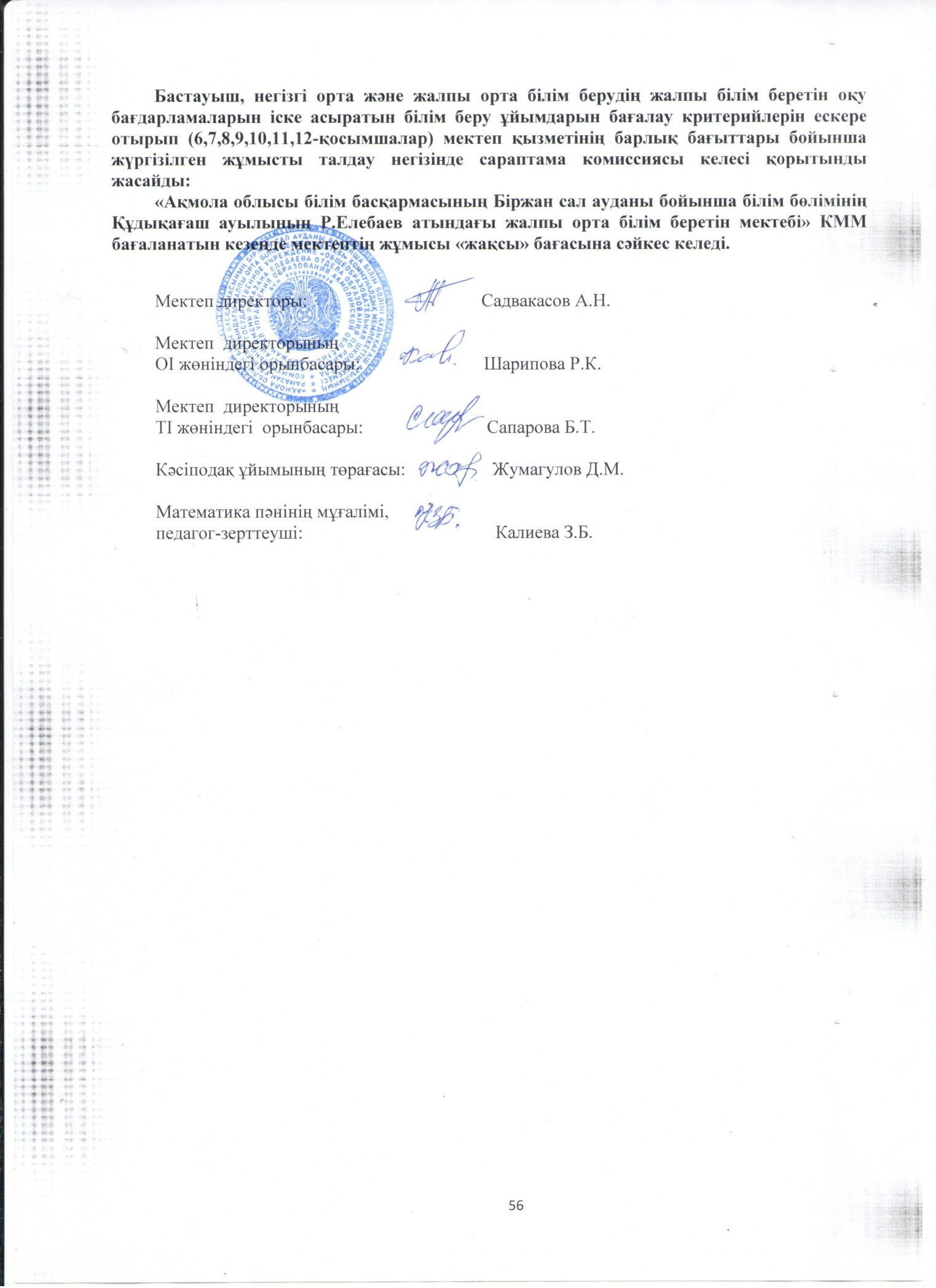 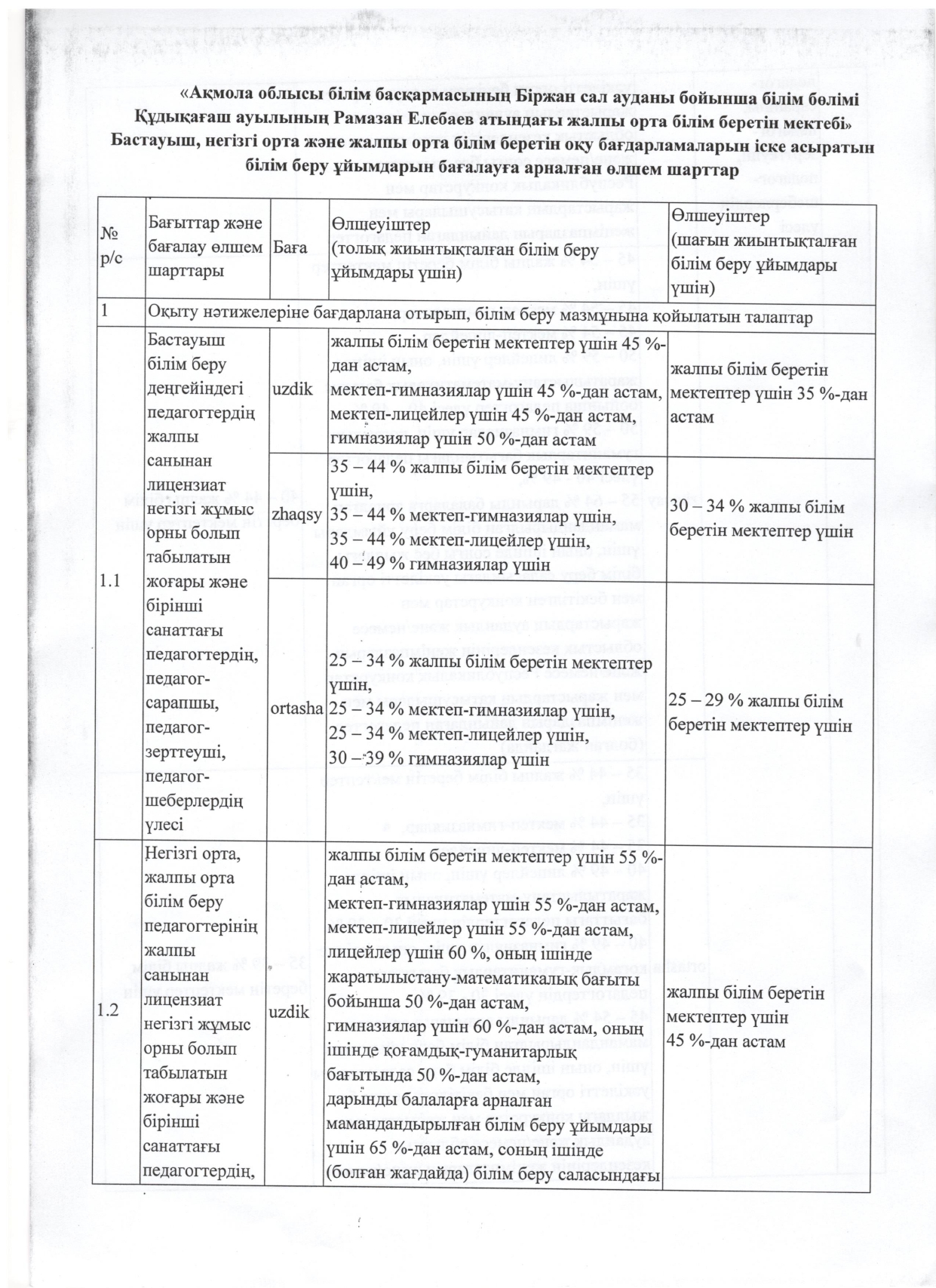 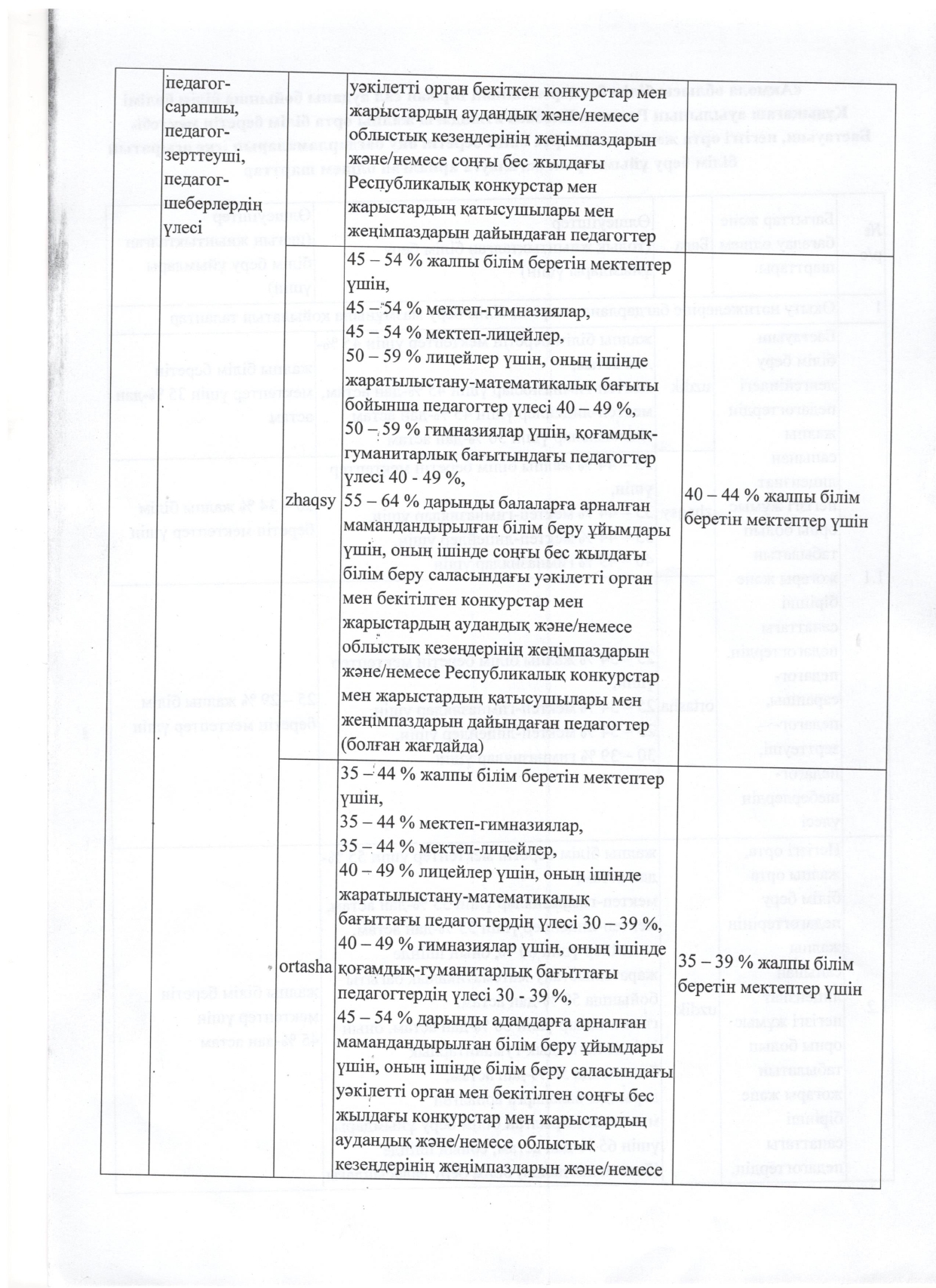 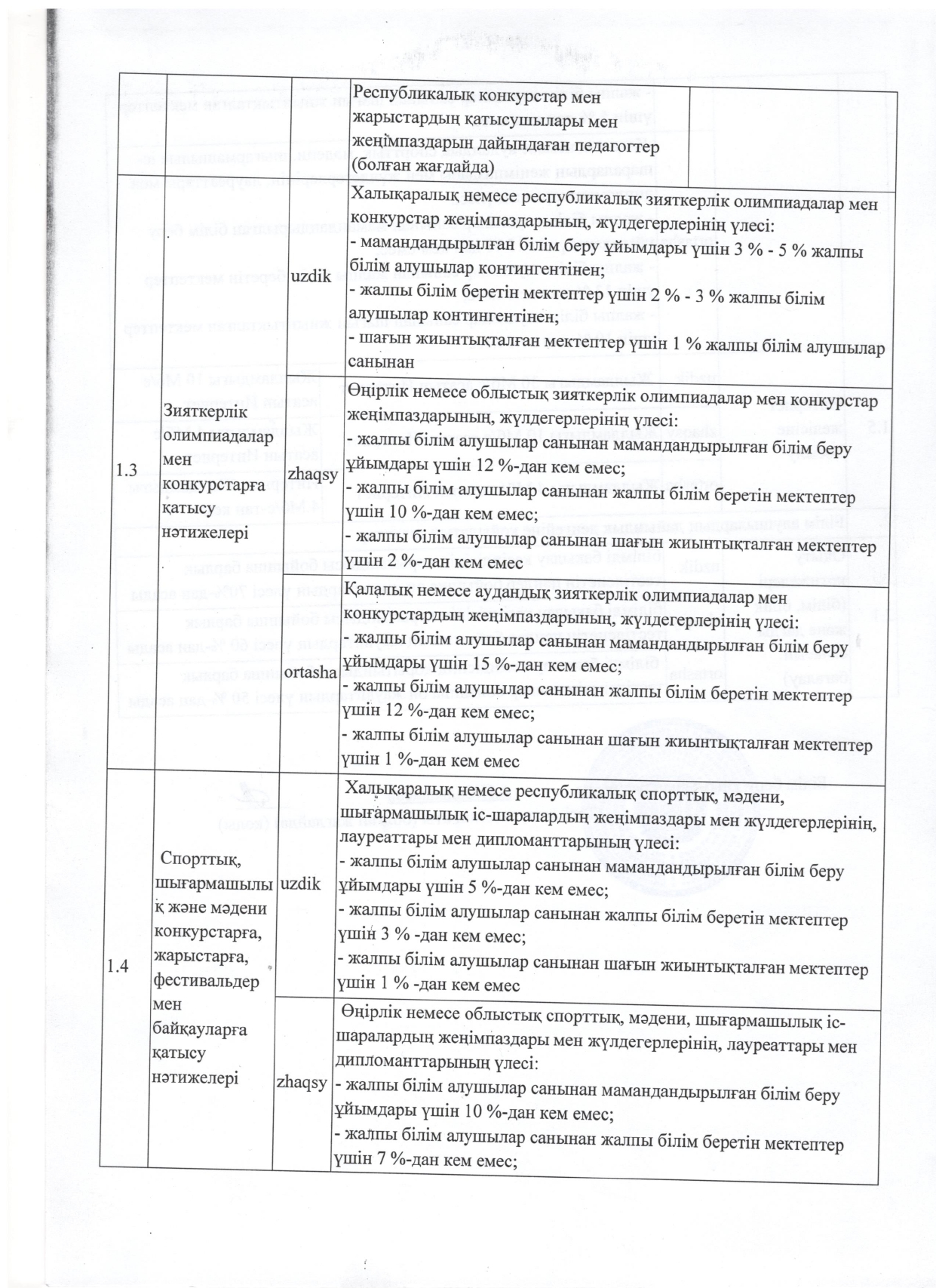 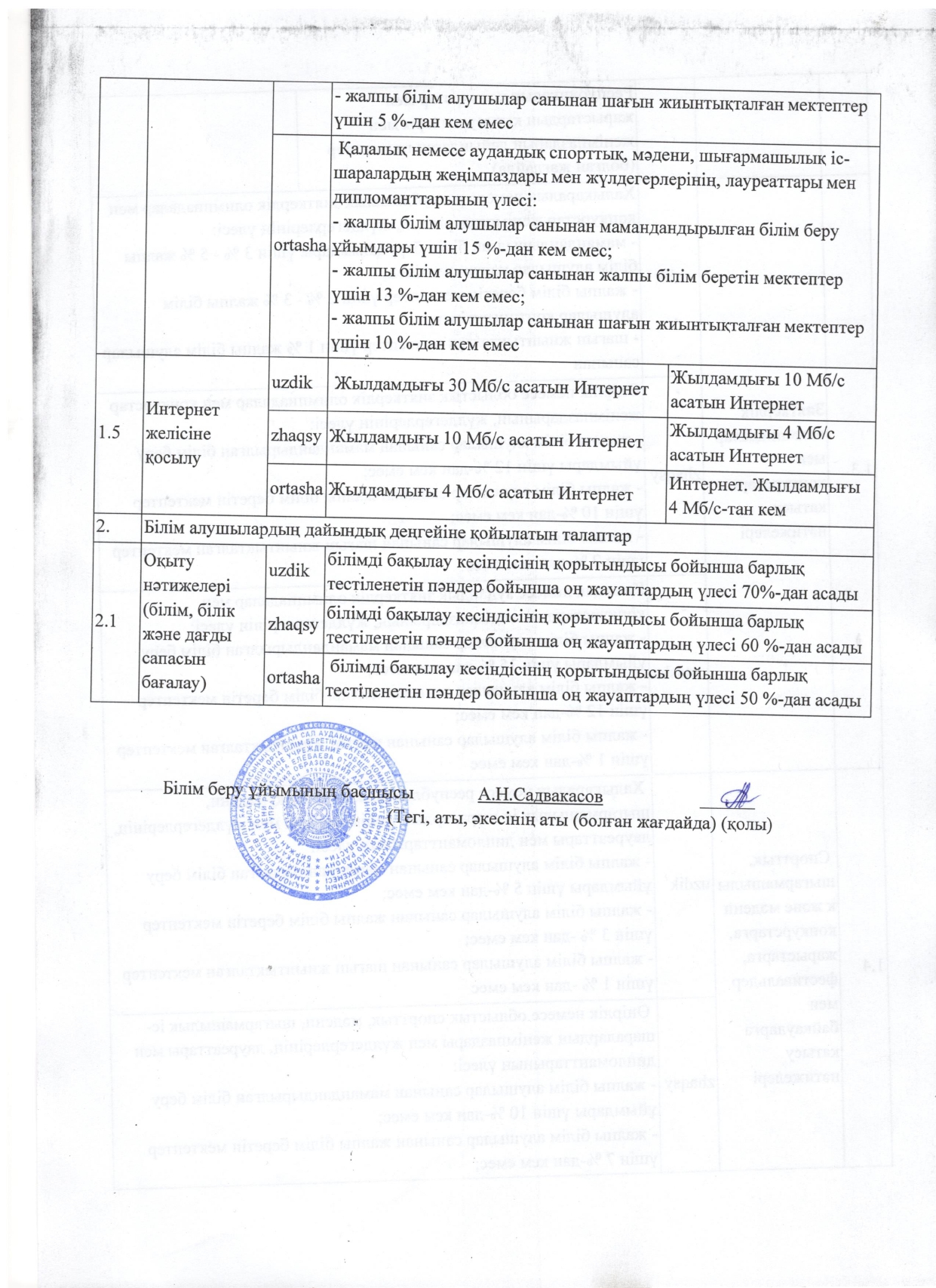 Садвакасов Алтай НогербековичМектеп директоры                                     Шарипова Раушангуль Кенжебаевна Мектеп  директорының оқу ісі  жөніндегі  орынбасары;Сапарова Бакыт ТулегеновнаМектеп  директорының тәрбие ісі  жөніндегі  орынбасары;Жумагулов Даулеткельды МубараковичКәсіподақ төрағасыКалиева Зейнегуль БорамбаевнаМатематика пәнінің мұғалімі, педагог-зерттеушіОқу жылдары1-4 сыныптар1-4 сыныптар1-4 сыныптар5-11 сыныптар5-11 сыныптар5-11 сыныптарОқу жылдарыМұғалімдер саныЖоғары білімдіАрнайы орта білімдіМұғалімдер саныЖоғары білімдіАрнайы орта білімді2020-202154(80%)1(20%)1614(87%)2(12%)2021-202255(100%)01715(88%)2(12%)2022-202397(77%)2 (22%)1515(100%)0Оқу жылдары1-4 сыныптар                                     5-11 сыныптар1-4 сыныптар                                     5-11 сыныптар1-4 сыныптар                                     5-11 сыныптар1-4 сыныптар                                     5-11 сыныптар1-4 сыныптар                                     5-11 сыныптар1-4 сыныптар                                     5-11 сыныптар1-4 сыныптар                                     5-11 сыныптар1-4 сыныптар                                     5-11 сыныптарМұғалімдер саныПедагог-зерттеушіЖоғары категорияПедагог-сарапшы1 категорияПедагог-модератор,2 категорияМұғалімдер саныПедагог-зерттеушіЖоғары категорияПедагог-сарапшы1 категорияПедагог-модератор,2 категория2020-20215-3 (60%)-164 (25%)6 (38%)2(13%)2021-20225-3 (60%)-174 (14%)6 (35%)2 (12)2022-20239-5 (55%)154 (26%)4 (26%)2 (13%)БарлығыАудандық байқау жеңімпаздары саныОблыстық байқау жеңімпаздарының саныРеспубликалық, Халықалық байқау жеңімпаздарының саны542529№Мұғалімнің аты-жөніТақырыбыМерзіміӨткенжеріТіркеу нөмірі1Салыкова Т.МБастауыш мектеп пәндерінің күрделі тақырыптарын менгеру10.01-21.01 2022жКөкшетау қ. «Өрлеу»04346282Шарипова Р.К.Бастауыш мектеп пәндерінің күрделі тақырыптарын менгеру10.01-21.01 2022жКөкшетау қ. «Өрлеу»04346363Хамзина А.У.Бастауыш мектеп пәндерінің күрделі тақырыптарын менгеру10.01-21.01 2022жКөкшетау қ. «Өрлеу»04346324Сапарова Б.Т.Развитие профессиональных компетенций учителя русского языка и литературы17.01-28.01 2022 жКөкшетау қ. «Өрлеу»04348125Шаймерденова А.К.Развитие профессиональных компетенций учителя русского языка и литературы17.01-28.01 2022 жКөкшетау қ. «Өрлеу»04348206Бигалиева К.Ш.Қазақ тілі және қазақ әдебиеті пәні мұғалімдерінің кәсіби құзіреттіліктерін  дамыту31.01-11.02Көкшетау қ. «Өрлеу»04348987Рахимжанова Н.Р.Қазақ тілі және қазақ әдебиеті пәні мұғалімдерінің кәсіби құзіреттіліктерін  дамытуКөкшетау қ. «Өрлеу»8Жумагулов Д.М.Развитие профессиональных компетенций учителя физической культуры18.04-29.04 2022 жКөкшетау қ. «Өрлеу»04837329Умирзакова Ы.С.Развитие профессиональных компетенций учителя английского языка20.09-01.10 2021 жКөкшетау қ. «Өрлеу»040597610Умирзакова Ы.С.Білім беру робот техникасы және электорондық құрылғыларды жобалау08.11-18.11 2021Көкшетау қ. «Өрлеу»043432211Рахметов М.А.Биология пәні мұғалімінің  кәсіби құзіреттіліктерін  дамыту25.04-06.05 2022 жКөкшетау қ. «Өрлеу»048384112Сапарова Б.Т.Білім беру мазмұнын жаңарту жағдайында тәрбие үдерісін басқарудың заманауи амалдары28.02-11.03 2022Алматы қ. «Өрлеу»0532099№Мұғалімнің аты-жөніМерзіміӨткен жеріТіркеу нөмірі1Аманжолова Г.А.10.01-21.01 2022жКөкшетау қ. «Өрлеу»04346582Бигалиева К.Ш.10.01-21.01 2022жКөкшетау қ. «Өрлеу»04346603Әзімжан Е.М.10.01-21.01 2022жКөкшетау қ. «Өрлеу»04346594Жумагулов Д.М.10.01-21.01 2022жКөкшетау қ. «Өрлеу»04346625Жусупов Р.М.10.01-21.01 2022жКөкшетау қ. «Өрлеу»04346636Жусупова А.О.10.01-21.01 2022жКөкшетау қ. «Өрлеу»04346647Калиева З.Б.10.01-21.01 2022жКөкшетау қ. «Өрлеу»04346658Каримова Н.Б.10.01-21.01 2022жКөкшетау қ. «Өрлеу»04346669Рахимжанова Н.Р.10.01-21.01 2022жКөкшетау қ. «Өрлеу»043466810Рахметов М.А.10.01-21.01 2022жКөкшетау қ. «Өрлеу»043466911Рахметова С.А.10.01-21.01 2022жКөкшетау қ. «Өрлеу»043467012Садвакасова Р.Д.10.01-21.01 2022жКөкшетау қ. «Өрлеу»043467113Салыкова Т.М.10.01-21.01 2022жКөкшетау қ. «Өрлеу»043467214Сапарова Б.Т.11.10-22.10 2021 жКөкшетау қ. «Өрлеу»043381215Сейтказин С.Г.10.01-21.01 2022жКөкшетау қ. «Өрлеу»043467316Умирзакова Ы.С.10.01-21.01 2022жКөкшетау қ. «Өрлеу»0434677№Мұғалімнің аты-жөніТақырыбыМерзіміӨткенжеріТіркеу нөмірі1Садвакасов                 Алтай Ногербекович“Білім беруді цифрлық трансформациялау  жағдайындағы инновациялық менеджмент”26.09-07.10.2022жКөкшетау қ. «Өрлеу»05361672Жусупова  Айсұлу Омирсериковна “Мектептегі  ағылшын  тілі сабағы: басымдықтар  және  жетілдіру  стратегиялары”25,07-12.08.2022жКөкшетау қ “Назарбаев  Зияткерлік мектептері”№ Мұғалімдердің тегі, аты  Өткен орны Семинардың тақырыбы Уақыты 1 Шарипова Р.К Рахметов М.А. Садвакасова Р.Д. Каримова Н.Б. Салыкова  Т.М. Қалиева З.Б. Рахметова  С.А Хамзина А.У.Жусупов Р.МӘзімжан Е.МАманжолова Г.А.Сапарова Б.Т. Көкшетау қаласы “Өрлеу ” Біліктілік  арттырудың  ұлттық орталығы “Lesson Study зерттеуінің негіздері” 16-18.03 2023ж 2 Шарипова Р.К.Бигалиева К.Ш.Рахметова С.А.Аманжолова Г.А.Қазақстандық қайта даярлау және біліктілікті арттыру орталығы Білім беру ұйымдарында буллингке ұшыраған балаларды әлеуметтік-психологиялық қолдаудың негіздері 07.04.2023 3 Садвакасова Р.Д. Ақтобе қаласы «Шағын жинақты мектептерде сапалы білімге қолжетімділікті қамтамасыз ету» тақырыбындағы республикалық семинар01.03.2023 4 Шарипова Р.К. Қазақстандық қайта даярлау және біліктілікті арттыру орталығы Педагогтің кәсіби құзіреттілігі: креативтілік, біліктілдік, шеберлік 15.12.2022 ЖылдарБастауыш мектепНегізгі мектепОрта мектепМектепте барлығы2020-2021303311742021-2022242710612022-202321271058Оқу жылы2020-20212021-20222022-2023Сынып комплект саны111111Сыныптар2020-20212021-20222022-20231 сынып ---2 сынып 67%100%71%3 сынып 83%67%75%4 сынып 75%83%70%5 сынып 71%71%67%6 сынып 071%75%7 сынып 100%033%8 сынып 63%100%33%9  сынып 64%57%100%10 сынып 100%43%100%11 сынып 75%100%50%Сыныптар2020-20212021-20222022-20231 сынып 4442 сынып 13453 сынып 61034 сынып 7695 сынып 7766 сынып 3687 сынып 4368 сынып 8439  сынып 117410 сынып 37211 сынып 838Сынып ҮздіктерҮздіктерҮздіктерСынып 2020-20212021-20222022-20232 -4111185-955310-1133-Барлығы191911Сынып  «4» пен «5» оқитындар «4» пен «5» оқитындар «4» пен «5» оқитындарСынып 2020-20212021-20222022-20232 -49645-916131410-11636Барлығы 312224КлассОқу үлгерімі/үлгерімі төменОқу үлгерімі/үлгерімі төменОқу үлгерімі/үлгерімі төменКласс2020-20212021-20222022-2023I полугодие2-40005-900010-11000итого000%Оқу жылының соңындаОқу жылының соңындаОқу жылының соңында%2020-20212021-20222022-2023 % үлгерім100100100% сапа696865№сыныптақырыбысағат санымұғалім1-9  сыныптар1-9  сыныптар1-9  сыныптар1-9  сыныптар1-9  сыныптар12Көркем жазу1Абжанова Г.Д23Отбасы құндылықтары1Садвакасова А.Е34Қоршаған әлем1Садвакасова А.Е45Математикалық логика1Қалиева З.Б55Занимательная грамматика1Абеева Г.Б66Шебер қолдар1Сейтқазин С.Ғ7-86Үстел теннисі2Әзімжан Е.М97Көпмүшелерді көбейткіштерге жіктеу1Қалиева З.Б108Қоспа,ерітінді және пайызға байланысты есептер шығару1Қалиева З.Б118Әскери қолданбалы өнер  1Садвакасов А.Н129Зайырлылық және дінтану негіздері1Каримова Н.Б139Абайтану1Жусупов Р.М149Қиындығы жоғары есептерді шешу1Садвакасова Р.Д.10-11 сыныптар10-11 сыныптар10-11 сыныптар10-11 сыныптар10-11 сыныптар151611Физикаға болашақ мамандықта2 Садвакасова Р.Д171811Геоэкология2Каримова Н.Б1911Медициналық биология1Рахметов М.А2011Абайтану1Бигалиева К.Ш2110Тригонометриялық теңдеулер және теңсіздіктер1Қалиева З.Б222310Елтану2Каримова Н.Б2410Далалық  оқыту жиыны1Садвакасов А.Н2510Биология ағылшын тілінде1Рахметов М.А2610Абайтану1Жусупов Р.М№сыныптақырыбысағат санымұғалім11Қызықты математика1Хамзина А.У21Сауат ашудан көркем жазу1Хамзина А.У342Қолөнер1Сейтқазин С.Ғ53Алтын оймақ1Салықова Т.М64Ұлттық қолөнер1Сейтқазин С.Ғ785Шебер қолдар2Сейтқазин С.Ғ96Шебер қолдар1Сейтқазин С.Ғ107Әскери қолданбалы өнер1Садвакасов А.Н118Шебер қолдар1Сейтқазин С.Ғ129Ұлттық қолөнер1Сейтқазин С.Ғ№сыныптақырыбысағат санымұғалім1-4 сыныптар1-4 сыныптар1-4 сыныптар1-4 сыныптар1-4 сыныптар12Бояулар әлеміне саяхат1Сейтказин С.Ғ.22Мүсінші1Сейтказин С.Ғ.33Сауаттылық әлемі1Шарипова Р.К.43Табиғат әлемін зерттеу1Салыкова Т.М.54Шешендік өнер1Салыкова Т.М.64Грамматика  әлемі1Шарипова Р.К.5-9 сыныптар5-9 сыныптар5-9 сыныптар5-9 сыныптар5-9 сыныптар75Мен суретшімін1Сейтказин С.Ғ.85Тайны русского языка1Сапарова Б.Т.96Көңілді математика1Калиева З.Б.106Домбыра  халық   қазынасы1Хамзина А.У.117Физика және экология1Садвакасова С.Д.127Шебер қолдар1Сейтказин С.Ғ.138Қиындығы жоғары есептерді шығару1Садвакасова Р.Д.148Ұста боламын1Сейтказин С.Ғ.159Зайырлылық және дінтану негіздері1Каримова Н.Б.169Алаш козгалысы1Жусупов Р.М.10-11 сыныптар10-11 сыныптар10-11 сыныптар10-11 сыныптар10-11 сыныптар1710Әлемді тану1Каримова Н.Б.1810Механика негіздері2Садвакасова Р.Д.1910Далалық  оқыту жиыны1Садваксов А.Н.2010Абайтану1Жусупов Р.М.2110Математика және логика1Рахметова С.А.2211Физика болашақ мамандықтар1Садваксова Р.Д.2311Математикалық сауаттылық есептерін шығару әдістері2Калиева З.Б.2411«Әскери қолданбалы өнер»1Садвакасов А.Н.2511Абайтану1Жусупов Р.М.2611Биология негіздері бойынша  ағылшын терминологиясын оқыту1Рахметов М.А.№сыныпТақырыбысағат санымұғалім1-4 сыныптар1-4 сыныптар1-4 сыныптар1-4 сыныптар1-4 сыныптар11Тоғызқұмалақ ойының тарихы1Сейтказин С.Ғ.22Математика және логика1Аманжолова Г.А.33Отаулар сыры (тоғызқұмалақ)1Сейтказин С.Ғ.44Этюдтар әлемі (тоғызқұмалақ)1Сейтказин С.Ғ.5-9 сыныптар5-9 сыныптар5-9 сыныптар5-9 сыныптар5-9 сыныптар55Сәлем – сөздің анасы0,5Жусупов Р.М.66Туған өлке тарихы0,5Жусупов Р.М.77Өз елін танымал еткен тұлғалар0,5Сейтказин С.Ғ.88Елім деп соққан жүрегім!0,5Сейтказин С.Ғ.99Зайырлылық және дінтану негіздері1Каримова Н.Б.10-11 сыныптар10-11 сыныптар10-11 сыныптар10-11 сыныптар10-11 сыныптар1010Физикадан қиындығы жоғары есептерді  шығару1Садвакасова Р.Д1110   Әлемді тану2Каримова Н.Б  1210“Шешендік өнер”1Бигалиева К.Ш1310Жаһандық құзыреттілік1Бигалиева К.Ш1410Дала жиыны1Садвакасов А.Н.1511 Физика және экология2Садвакасова Р.Д1611Математикалық сауаттылық есептерін шығару әдістері2Рахметова С.А1711  “Қазақ тілінің грамматикасы” таңдау курсының бағдарламасы1Рахимжанова Н.Р.    1811“Математикалық  сауаттылық  есептерді шығару  әдістері” 2Қалиева З.Б1911Жаһандық құзыреттілік2Бигалиева К.Ш.№сыныптақырыбысағат санымұғалім15,8Робототехника2Қайруллиев Т.К.26Шаңғы туризмі1Әзімжан Е.М.37Өсімдіктану1Рахметов М.А.48Ілмек бізбен жұмыс1Салықова Т.М.511Азаматтану1Жусупов Р.М.№тақырыбысағат саныБалалар санымұғалім1Волейбол26Әзімжан Е.М.2Шахмат18Жумагулов Д.М.3Теннис18Әзімжан Е.М.4Футбол19Жумагулов Д.М.5Тоғызқұмалақ114Сейтқазин С.Г.Сыныбы қыркқазанҚарашаЖелтқаңтарАқпанНаурызСәуірМамыр11412,19162825218927225163189272251649141821317502,02,0707,07,12,1421,3011,17,1714,19,2162,2,728,2811,13,131,3,312,12,14,1472,7,8282,3,411,12,13,185,6,7,1982,7282,3,411,12,1310,15,16,177,1292, 728212,13,1810,15,1613,14,19,2024СыныбыҚыркҚазанҚараша1272914320481856,13,20191661,15,297,971,156,209,2581,146,197,1692,167,255,13Оқу жылдарыКомпонент 12345678910112020-2021Инвариантты22232626292932333433332020-2021Вариативтік223334234662020-2021Барлығы2425292932333436383939Оқу жылдарыКомпонент 12345678910112021-2022Инвариантты22,5232626292932333433332021-2022Вариативтік-222222226762021-2022Барлығы22,525282831313435363939Оқу жылдарыКомпонент 12345678910112022-2023Инвариантты18,5232525282831323326262022-2023Вариативтік11110,50,50,50,51772022-2023Барлығы19,524262628,528,531,532,5343333